Инвестиционное предложение (земельный участок) ПЕРСПЕКТИВНОЕ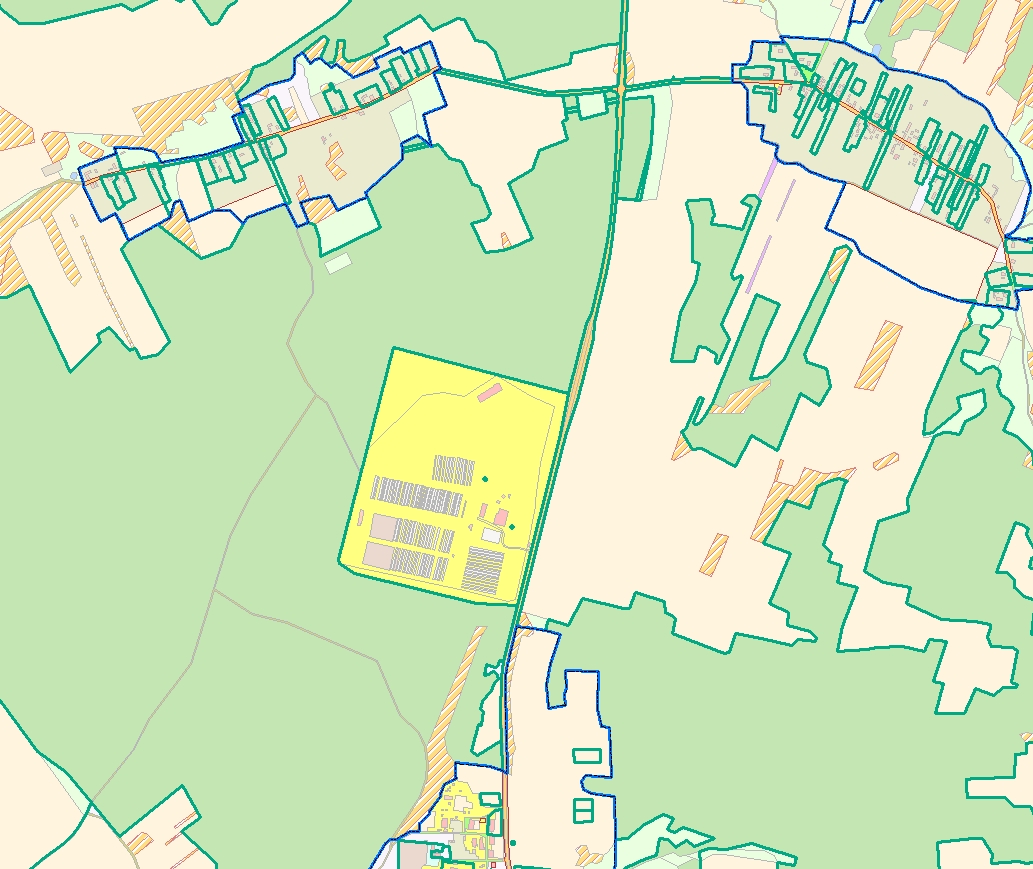 Инвестиционное предложение (земельный участок) ПЕРСПЕКТИВНОЕ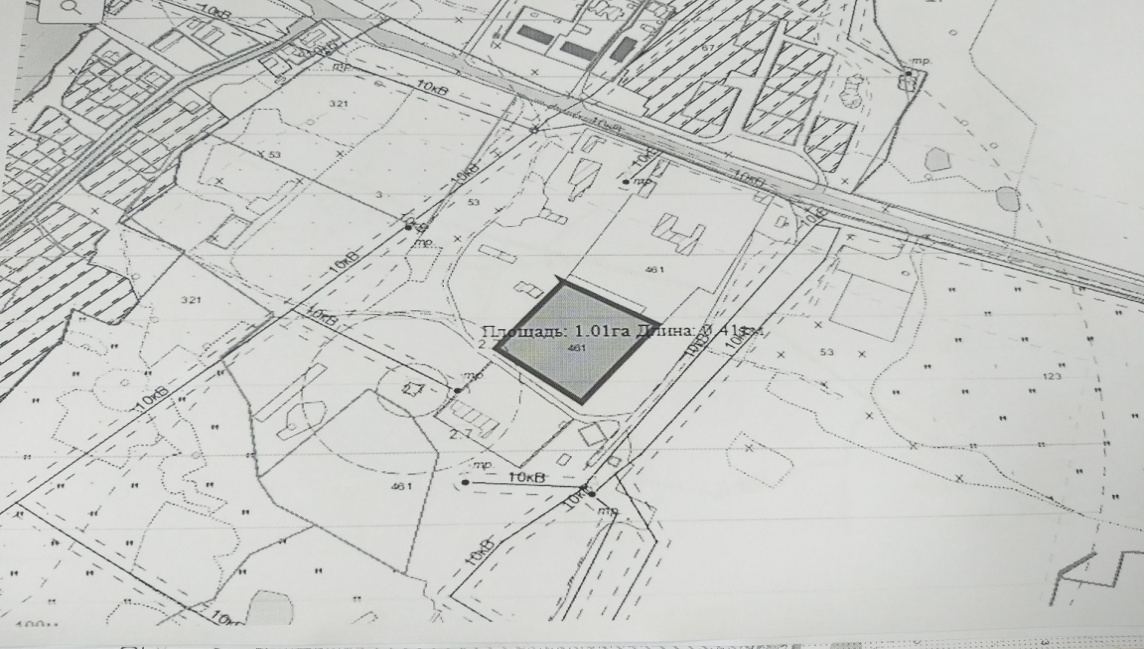 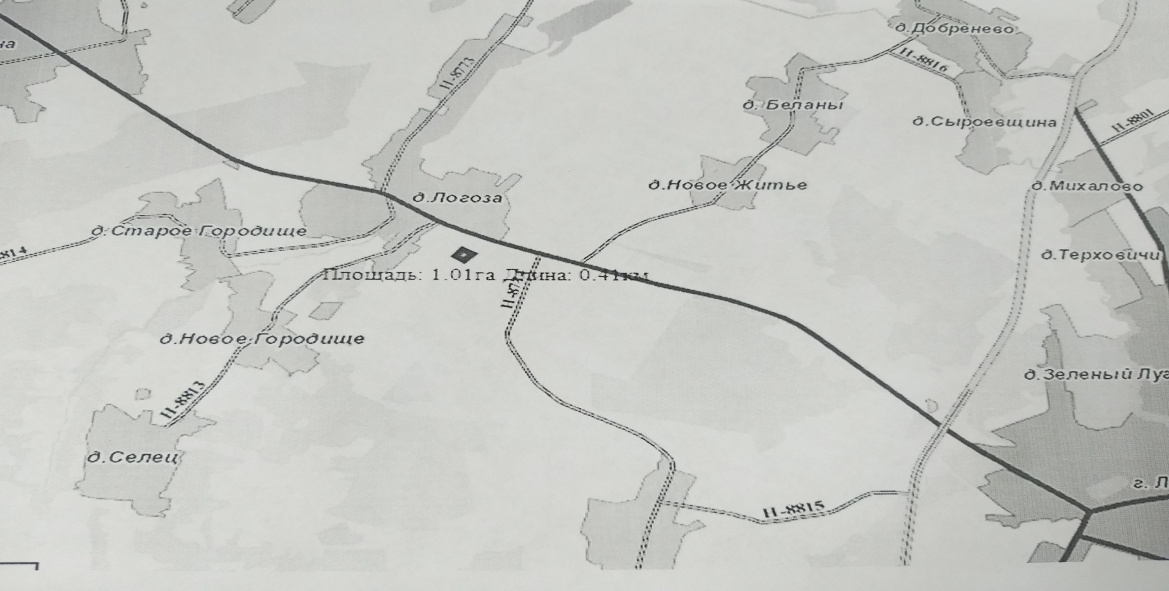 Инвестиционное предложение (земельный участок) ПЕРСПЕКТИВНОЕ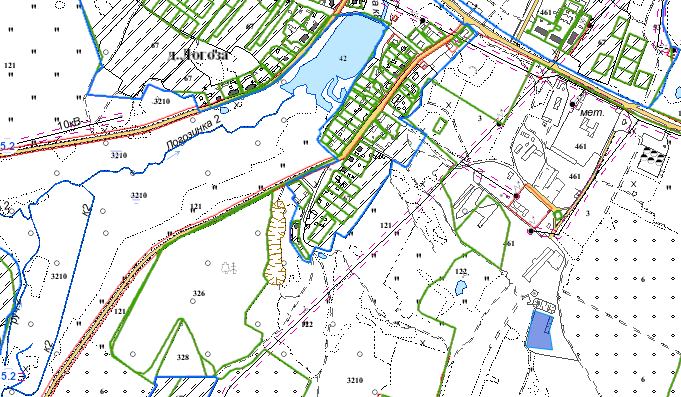 Инвестиционное предложение (земельный участок) ПЕРСПЕКТИВНОЕ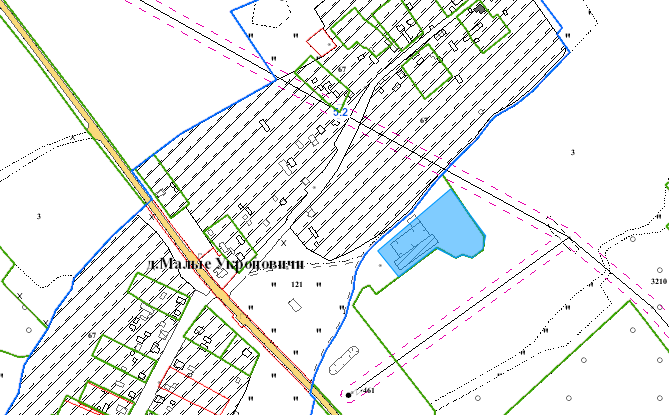 Инвестиционное предложение (земельный участок) ПЕРСПЕКТИВНОЕ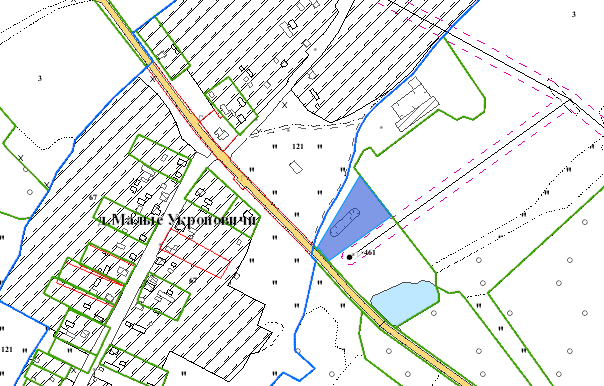 Инвестиционное предложение (земельный участок) ПЕРСПЕКТИВНОЕ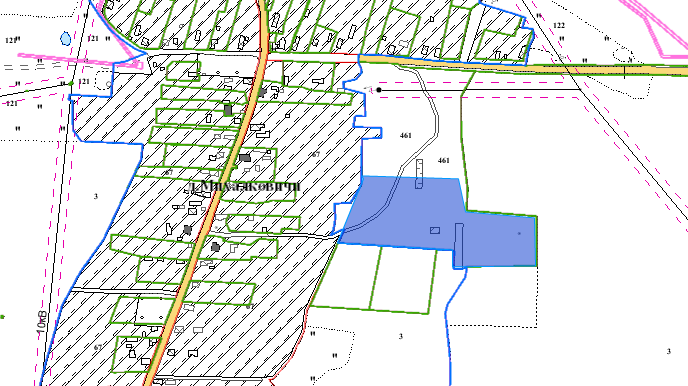 Инвестиционное предложение (земельный участок) ПЕРСПЕКТИВНОЕИнвестиционное предложение (земельный участок) ПЕРСПЕКТИВНОЕ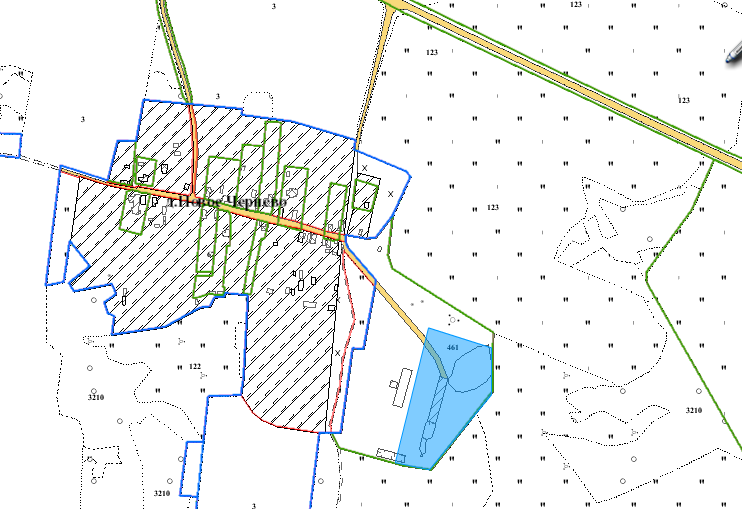 Инвестиционное предложение (земельный участок) ПЕРСПЕКТИВНОЕ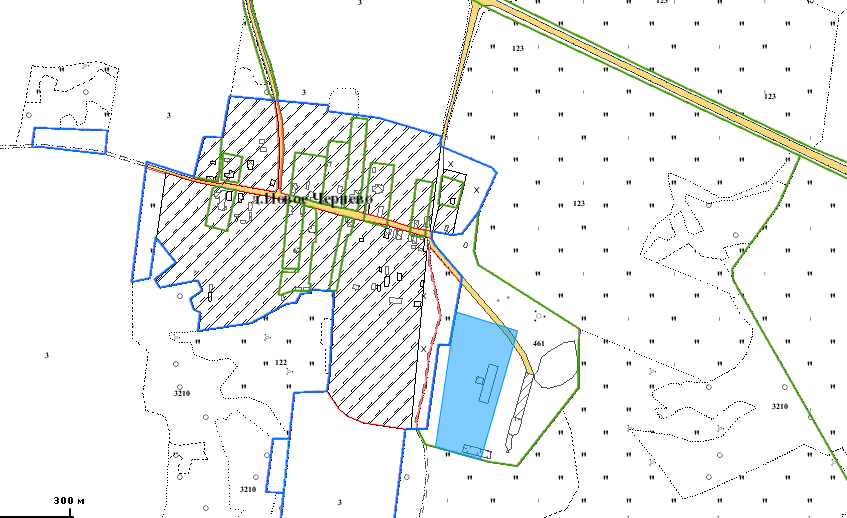 Инвестиционное предложение (земельный участок) ПЕРСПЕКТИВНОЕ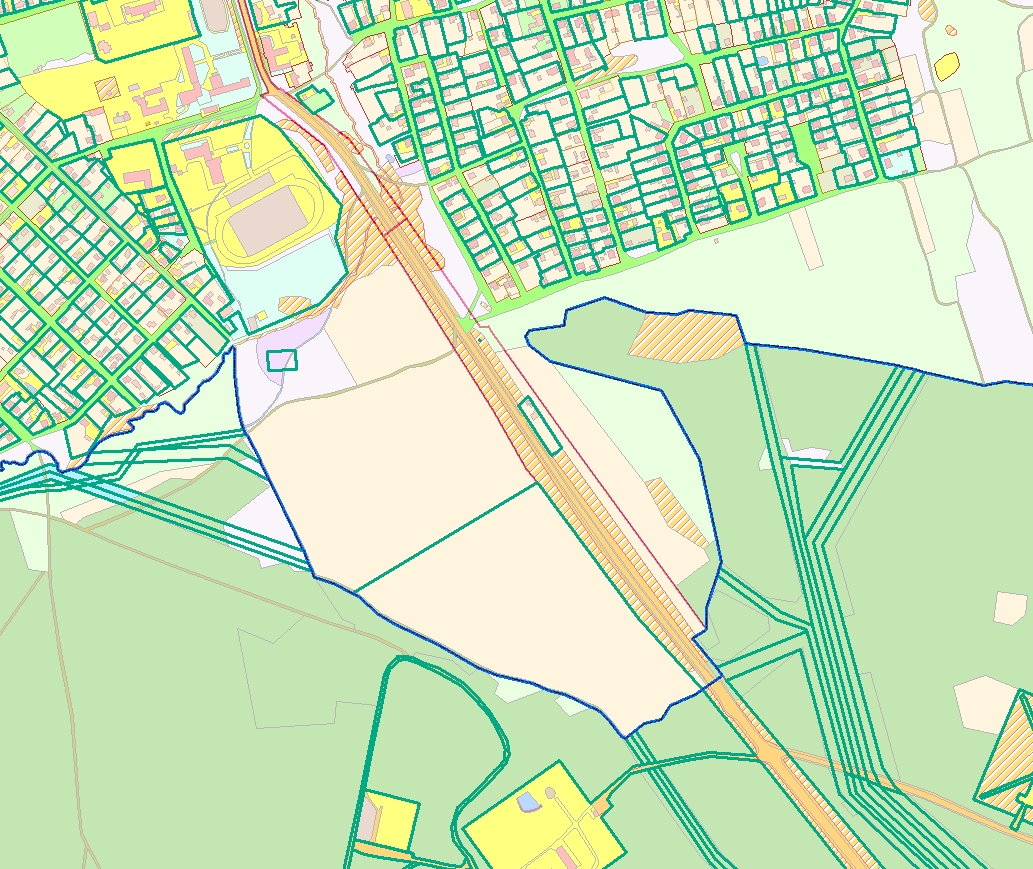 1. Общая информация 1. Общая информация 1. Общая информация 1. Общая информация 1. Общая информация 1. Общая информация 1. Общая информация 1. Общая информация 1. Общая информация 1. Общая информация 1. Общая информация Наименование Наименование Наименование Строительство производственного объектаСтроительство производственного объектаСтроительство производственного объектаСтроительство производственного объектаСтроительство производственного объектаСтроительство производственного объектаСтроительство производственного объектаСтроительство производственного объектаОбщая площадь (га)Общая площадь (га)Общая площадь (га)28,9428,9428,9428,9428,9428,9428,9428,94МестоположениеОбластьОбластьМинскаяМинскаяМинскаяМинскаяМинскаяМинскаяМинскаяМинскаяМестоположениеРайонРайонЛогойскийЛогойскийЛогойскийЛогойскийЛогойскийЛогойскийЛогойскийЛогойскийМестоположениеНаселенный пунктНаселенный пунктв районе а.г.Кореньв районе а.г.Кореньв районе а.г.Кореньв районе а.г.Кореньв районе а.г.Кореньв районе а.г.Кореньв районе а.г.Кореньв районе а.г.КореньМестоположениеАдресАдресв районе а.г.Корень Гайненский с/св районе а.г.Корень Гайненский с/св районе а.г.Корень Гайненский с/св районе а.г.Корень Гайненский с/св районе а.г.Корень Гайненский с/св районе а.г.Корень Гайненский с/св районе а.г.Корень Гайненский с/св районе а.г.Корень Гайненский с/сНаименование собственникаНаименование собственникаНаименование собственникаФорма собственностиФорма собственностиФорма собственности☐ частная☐ частная☐ частная☐ частная☐ частнаяV государственнаяV государственнаяV государственнаяВозможные направления использованияВозможные направления использованияВозможные направления использованияV промышленностьV промышленностьV промышленность☐ торговля ☐ торговля ☐ торговля ☐ торговля ☐ иное (указать): Возможные направления использованияВозможные направления использованияВозможные направления использования☐ услуги☐ услуги☐ услуги☐ логистика☐ логистика☐ логистика☐ логистика____________Способы предоставления участкаСпособы предоставления участкаСпособы предоставления участкаV арендаV арендаV аренда☐ пользование☐ пользование☐ пользование☐ пользование☐продажаСтоимость (кадастровая)      (за га ) на 1 января 2019 года        (бел. руб. и долл. США)Стоимость (кадастровая)      (за га ) на 1 января 2019 года        (бел. руб. и долл. США)Стоимость (кадастровая)      (за га ) на 1 января 2019 года        (бел. руб. и долл. США)11 800 долл.США11 800 долл.США11 800 долл.США11 800 долл.США11 800 долл.США11 800 долл.США11 800 долл.США11 800 долл.СШАОбременение участка/ строенияОбременение участка/ строенияОбременение участка/ строениянетнетнетнетнетнетнетнет2. Транспортное сообщение2. Транспортное сообщение2. Транспортное сообщение2. Транспортное сообщение2. Транспортное сообщение2. Транспортное сообщение2. Транспортное сообщение2. Транспортное сообщение2. Транспортное сообщение2. Транспортное сообщение2. Транспортное сообщениеРасстояние от объекта (км)Расстояние от объекта (км)Расстояние от объекта (км)НаименованиеНаименованиеНаименованиеНаименованиеАвтомагистральАвтомагистральАвтомагистральАвтомагистраль11-1211-1211-12М3 Минск-ВитебскМ3 Минск-ВитебскМ3 Минск-ВитебскМ3 Минск-ВитебскДороги республиканского значенияДороги республиканского значенияДороги республиканского значенияДороги республиканского значения912912912Р63 Борисов-ОшмяныР66 Калачи-ЛогойскР63 Борисов-ОшмяныР66 Калачи-ЛогойскР63 Борисов-ОшмяныР66 Калачи-ЛогойскР63 Борисов-ОшмяныР66 Калачи-ЛогойскАэропортАэропортАэропортАэропорт757575Национальный аэропорт МинскНациональный аэропорт МинскНациональный аэропорт МинскНациональный аэропорт МинскЖелезная дорогаЖелезная дорогаЖелезная дорогаЖелезная дорога575757СмолевичиСмолевичиСмолевичиСмолевичиНаличие подъездных путейНаличие подъездных путейНаличие подъездных путейНаличие подъездных путейНеобходимо запроектировать и предусмотреть строительство подъездной дорогиНеобходимо запроектировать и предусмотреть строительство подъездной дорогиНеобходимо запроектировать и предусмотреть строительство подъездной дорогиНеобходимо запроектировать и предусмотреть строительство подъездной дорогиНеобходимо запроектировать и предусмотреть строительство подъездной дорогиНеобходимо запроектировать и предусмотреть строительство подъездной дорогиНеобходимо запроектировать и предусмотреть строительство подъездной дорогиИноеИноеИноеИное3. Инфраструктура3. Инфраструктура3. Инфраструктура3. Инфраструктура3. Инфраструктура3. Инфраструктура3. Инфраструктура3. Инфраструктура3. Инфраструктура3. Инфраструктура3. ИнфраструктураРасстояние от объекта (км)Расстояние от объекта (км)Расстояние от объекта (км)Описание (мощность, объем и т.д.)Описание (мощность, объем и т.д.)Описание (мощность, объем и т.д.)Описание (мощность, объем и т.д.)ЭлектроснабжениеЭлектроснабжениеЭлектроснабжениеЭлектроснабжениеВозможность подключенияВозможность подключенияВозможность подключенияВозможность подключенияОтопление (тепловые сети) Отопление (тепловые сети) Отопление (тепловые сети) Отопление (тепловые сети) Питьевая водаПитьевая водаПитьевая водаПитьевая водаТехническая водаТехническая водаТехническая водаТехническая водаСнабжение горячей водойСнабжение горячей водойСнабжение горячей водойСнабжение горячей водойСкважиныСкважиныСкважиныСкважиныКанализацияКанализацияКанализацияКанализацияГазоснабжениеГазоснабжениеГазоснабжениеГазоснабжениеОбластной центрОбластной центрОбластной центрОбластной центр626262МинскМинскМинскМинскРайонный центрРайонный центрРайонный центрРайонный центр252525ЛогойскЛогойскЛогойскЛогойскИное (в т.ч. прилегающая инфраструктура: промышленные предприятия, сырьевая база)Иное (в т.ч. прилегающая инфраструктура: промышленные предприятия, сырьевая база)Иное (в т.ч. прилегающая инфраструктура: промышленные предприятия, сырьевая база)Иное (в т.ч. прилегающая инфраструктура: промышленные предприятия, сырьевая база)4. Контактная информация4. Контактная информация4. Контактная информация4. Контактная информация4. Контактная информация4. Контактная информация4. Контактная информация4. Контактная информация4. Контактная информация4. Контактная информация4. Контактная информацияКонтактное лицо (должность)Контактное лицо (должность)Контактное лицо (должность)Контактное лицо (должность)Контактное лицо (должность)Начальник управления землеустройства Логойского райисполкомаДашкевич Илья ВалерьевичНачальник управления землеустройства Логойского райисполкомаДашкевич Илья ВалерьевичНачальник управления землеустройства Логойского райисполкомаДашкевич Илья ВалерьевичНачальник управления землеустройства Логойского райисполкомаДашкевич Илья ВалерьевичНачальник управления землеустройства Логойского райисполкомаДашкевич Илья ВалерьевичНачальник управления землеустройства Логойского райисполкомаДашкевич Илья ВалерьевичТелефонТелефонТелефонТелефонТелефон801774-55038; 8029-7009032801774-55038; 8029-7009032801774-55038; 8029-7009032801774-55038; 8029-7009032801774-55038; 8029-7009032801774-55038; 8029-7009032ФаксФаксФаксФаксФакс801774-55038801774-55038801774-55038801774-55038801774-55038801774-55038Электронный адресЭлектронный адресЭлектронный адресЭлектронный адресЭлектронный адресzems11@logoysk.gov.byzems11@logoysk.gov.byzems11@logoysk.gov.byzems11@logoysk.gov.byzems11@logoysk.gov.byzems11@logoysk.gov.by1. Общая информация 1. Общая информация 1. Общая информация 1. Общая информация 1. Общая информация 1. Общая информация 1. Общая информация 1. Общая информация 1. Общая информация 1. Общая информация 1. Общая информация Наименование Наименование Наименование Строительство промышленного предприятияСтроительство промышленного предприятияСтроительство промышленного предприятияСтроительство промышленного предприятияСтроительство промышленного предприятияСтроительство промышленного предприятияСтроительство промышленного предприятияСтроительство промышленного предприятияОбщая площадь (га)Общая площадь (га)Общая площадь (га)1,011,011,011,011,011,011,011,01МестоположениеОбластьОбластьМинскаяМинскаяМинскаяМинскаяМинскаяМинскаяМинскаяМинскаяМестоположениеРайонРайонЛогойскийЛогойскийЛогойскийЛогойскийЛогойскийЛогойскийЛогойскийЛогойскийМестоположениеНаселенный пунктНаселенный пунктд. Логозад. Логозад. Логозад. Логозад. Логозад. Логозад. Логозад. ЛогозаМестоположениеАдресАдресНаименование собственникаНаименование собственникаНаименование собственникаФорма собственностиФорма собственностиФорма собственности☐ частная☐ частная☐ частная☐ частная☐ частнаяV государственнаяV государственнаяV государственнаяВозможные направления использованияВозможные направления использованияВозможные направления использованияV промышленностьV промышленностьV промышленность☐ торговля ☐ торговля ☐ торговля ☐ торговля ☐ иное (указать): Возможные направления использованияВозможные направления использованияВозможные направления использования☐ услуги☐ услуги☐ услуги☐ логистика☐ логистика☐ логистика☐ логистика____________Способы предоставления участкаСпособы предоставления участкаСпособы предоставления участкаV арендаV арендаV аренда☐ пользование☐ пользование☐ пользование☐ пользованиеV продажаСтоимость (кадастровая)      (за га ) на 1 января 2014 года        (бел. руб. и долл. США)Стоимость (кадастровая)      (за га ) на 1 января 2014 года        (бел. руб. и долл. США)Стоимость (кадастровая)      (за га ) на 1 января 2014 года        (бел. руб. и долл. США)20 000 бел.руб.9 600 долл.США20 000 бел.руб.9 600 долл.США20 000 бел.руб.9 600 долл.США20 000 бел.руб.9 600 долл.США20 000 бел.руб.9 600 долл.США20 000 бел.руб.9 600 долл.США20 000 бел.руб.9 600 долл.США20 000 бел.руб.9 600 долл.СШАОбременение участка/ строенияОбременение участка/ строенияОбременение участка/ строениянетнетнетнетнетнетнетнет2. Транспортное сообщение2. Транспортное сообщение2. Транспортное сообщение2. Транспортное сообщение2. Транспортное сообщение2. Транспортное сообщение2. Транспортное сообщение2. Транспортное сообщение2. Транспортное сообщение2. Транспортное сообщение2. Транспортное сообщениеРасстояние от объекта (км)Расстояние от объекта (км)Расстояние от объекта (км)НаименованиеНаименованиеНаименованиеНаименованиеАвтомагистральАвтомагистральАвтомагистральАвтомагистральДороги республиканского значенияДороги республиканского значенияДороги республиканского значенияДороги республиканского значения0,20,20,2Р66Р66Р66Р66АэропортАэропортАэропортАэропорт494949Национальный аэропорт МинскНациональный аэропорт МинскНациональный аэропорт МинскНациональный аэропорт МинскЖелезная дорогаЖелезная дорогаЖелезная дорогаЖелезная дорога353535СмолевичиСмолевичиСмолевичиСмолевичиНаличие подъездных путейНаличие подъездных путейНаличие подъездных путейНаличие подъездных путейестьестьестьестьестьестьестьИноеИноеИноеИное3. Инфраструктура3. Инфраструктура3. Инфраструктура3. Инфраструктура3. Инфраструктура3. Инфраструктура3. Инфраструктура3. Инфраструктура3. Инфраструктура3. Инфраструктура3. ИнфраструктураРасстояние от объекта (км)Расстояние от объекта (км)Расстояние от объекта (км)Описание (мощность, объем и т.д.)Описание (мощность, объем и т.д.)Описание (мощность, объем и т.д.)Описание (мощность, объем и т.д.)ЭлектроснабжениеЭлектроснабжениеЭлектроснабжениеЭлектроснабжение0,0300,0300,030Отопление (тепловые сети) Отопление (тепловые сети) Отопление (тепловые сети) Отопление (тепловые сети) ---Питьевая водаПитьевая водаПитьевая водаПитьевая вода---Техническая водаТехническая водаТехническая водаТехническая вода---Снабжение горячей водойСнабжение горячей водойСнабжение горячей водойСнабжение горячей водой---СкважиныСкважиныСкважиныСкважины0,0500,0500,050КанализацияКанализацияКанализацияКанализация---ГазоснабжениеГазоснабжениеГазоснабжениеГазоснабжение0,2000,2000,200Областной центрОбластной центрОбластной центрОбластной центр373737МинскМинскМинскМинскРайонный центрРайонный центрРайонный центрРайонный центр555ЛогойскЛогойскЛогойскЛогойскИное (в т.ч. прилегающая инфраструктура: промышленные предприятия, сырьевая база)Иное (в т.ч. прилегающая инфраструктура: промышленные предприятия, сырьевая база)Иное (в т.ч. прилегающая инфраструктура: промышленные предприятия, сырьевая база)Иное (в т.ч. прилегающая инфраструктура: промышленные предприятия, сырьевая база)4. Контактная информация4. Контактная информация4. Контактная информация4. Контактная информация4. Контактная информация4. Контактная информация4. Контактная информация4. Контактная информация4. Контактная информация4. Контактная информация4. Контактная информацияКонтактное лицо (должность)Контактное лицо (должность)Контактное лицо (должность)Контактное лицо (должность)Контактное лицо (должность)Начальник управления землеустройства Логойского райисполкомаДашкевич Илья ВалерьевичНачальник управления землеустройства Логойского райисполкомаДашкевич Илья ВалерьевичНачальник управления землеустройства Логойского райисполкомаДашкевич Илья ВалерьевичНачальник управления землеустройства Логойского райисполкомаДашкевич Илья ВалерьевичНачальник управления землеустройства Логойского райисполкомаДашкевич Илья ВалерьевичНачальник управления землеустройства Логойского райисполкомаДашкевич Илья ВалерьевичТелефонТелефонТелефонТелефонТелефон801774-55038; 8029-7009032801774-55038; 8029-7009032801774-55038; 8029-7009032801774-55038; 8029-7009032801774-55038; 8029-7009032801774-55038; 8029-7009032ФаксФаксФаксФаксФакс801774-55038801774-55038801774-55038801774-55038801774-55038801774-55038Электронный адресЭлектронный адресЭлектронный адресЭлектронный адресЭлектронный адресzems11@logoysk.gov.byzems11@logoysk.gov.byzems11@logoysk.gov.byzems11@logoysk.gov.byzems11@logoysk.gov.byzems11@logoysk.gov.by1. Общая информация 1. Общая информация 1. Общая информация 1. Общая информация 1. Общая информация 1. Общая информация 1. Общая информация 1. Общая информация 1. Общая информация 1. Общая информация 1. Общая информация Наименование Наименование Наименование Строительство промышленного предприятияСтроительство промышленного предприятияСтроительство промышленного предприятияСтроительство промышленного предприятияСтроительство промышленного предприятияСтроительство промышленного предприятияСтроительство промышленного предприятияСтроительство промышленного предприятияОбщая площадь (га)Общая площадь (га)Общая площадь (га)0,570,570,570,570,570,570,570,57МестоположениеОбластьОбластьМинскаяМинскаяМинскаяМинскаяМинскаяМинскаяМинскаяМинскаяМестоположениеРайонРайонЛогойскийЛогойскийЛогойскийЛогойскийЛогойскийЛогойскийЛогойскийЛогойскийМестоположениеНаселенный пунктНаселенный пунктв районе д. Логозав районе д. Логозав районе д. Логозав районе д. Логозав районе д. Логозав районе д. Логозав районе д. Логозав районе д. ЛогозаМестоположениеАдресАдресв районе д.Логоза (участок 2)в районе д.Логоза (участок 2)в районе д.Логоза (участок 2)в районе д.Логоза (участок 2)в районе д.Логоза (участок 2)в районе д.Логоза (участок 2)в районе д.Логоза (участок 2)в районе д.Логоза (участок 2)Наименование собственникаНаименование собственникаНаименование собственникаОткрытое акционерное общество «Минский тракторный завод»Открытое акционерное общество «Минский тракторный завод»Открытое акционерное общество «Минский тракторный завод»Открытое акционерное общество «Минский тракторный завод»Открытое акционерное общество «Минский тракторный завод»Открытое акционерное общество «Минский тракторный завод»Открытое акционерное общество «Минский тракторный завод»Открытое акционерное общество «Минский тракторный завод»Форма собственностиФорма собственностиФорма собственности☐ частная☐ частная☐ частная☐ частная☐ частнаяV государственнаяV государственнаяV государственнаяВозможные направления использованияВозможные направления использованияВозможные направления использованияV промышленностьV промышленностьV промышленность☐ торговля ☐ торговля ☐ торговля ☐ торговля ☐ иное (указать): Возможные направления использованияВозможные направления использованияВозможные направления использования☐ услуги☐ услуги☐ услуги☐ логистика☐ логистика☐ логистика☐ логистика____________Способы предоставления участкаСпособы предоставления участкаСпособы предоставления участкаV арендаV арендаV аренда☐ пользование☐ пользование☐ пользование☐ пользованиеV продажаСтоимость (кадастровая)      (за га ) на 1 января 2019 года        (бел. руб. и долл. США)Стоимость (кадастровая)      (за га ) на 1 января 2019 года        (бел. руб. и долл. США)Стоимость (кадастровая)      (за га ) на 1 января 2019 года        (бел. руб. и долл. США)11 800 долл.США11 800 долл.США11 800 долл.США11 800 долл.США11 800 долл.США11 800 долл.США11 800 долл.США11 800 долл.СШАОбременение участка/ строенияОбременение участка/ строенияОбременение участка/ строениянетнетнетнетнетнетнетнет2. Транспортное сообщение2. Транспортное сообщение2. Транспортное сообщение2. Транспортное сообщение2. Транспортное сообщение2. Транспортное сообщение2. Транспортное сообщение2. Транспортное сообщение2. Транспортное сообщение2. Транспортное сообщение2. Транспортное сообщениеРасстояние от объекта (км)Расстояние от объекта (км)Расстояние от объекта (км)НаименованиеНаименованиеНаименованиеНаименованиеАвтомагистральАвтомагистральАвтомагистральАвтомагистраль4,74,74,7М3Минск-ВитебскМ3Минск-ВитебскМ3Минск-ВитебскМ3Минск-ВитебскДороги республиканского значенияДороги республиканского значенияДороги республиканского значенияДороги республиканского значения0,70,70,7Р66 Калачи-ЛогойскР66 Калачи-ЛогойскР66 Калачи-ЛогойскР66 Калачи-ЛогойскАэропортАэропортАэропортАэропорт494949Национальный аэропорт МинскНациональный аэропорт МинскНациональный аэропорт МинскНациональный аэропорт МинскЖелезная дорогаЖелезная дорогаЖелезная дорогаЖелезная дорога353535СмолевичиСмолевичиСмолевичиСмолевичиНаличие подъездных путейНаличие подъездных путейНаличие подъездных путейНаличие подъездных путейНеобходимо запроектировать и предусмотреть строительство подъездной дорогиНеобходимо запроектировать и предусмотреть строительство подъездной дорогиНеобходимо запроектировать и предусмотреть строительство подъездной дорогиНеобходимо запроектировать и предусмотреть строительство подъездной дорогиНеобходимо запроектировать и предусмотреть строительство подъездной дорогиНеобходимо запроектировать и предусмотреть строительство подъездной дорогиНеобходимо запроектировать и предусмотреть строительство подъездной дорогиИноеИноеИноеИное3. Инфраструктура3. Инфраструктура3. Инфраструктура3. Инфраструктура3. Инфраструктура3. Инфраструктура3. Инфраструктура3. Инфраструктура3. Инфраструктура3. Инфраструктура3. ИнфраструктураРасстояние от объекта (км)Расстояние от объекта (км)Расстояние от объекта (км)Описание (мощность, объем и т.д.)Описание (мощность, объем и т.д.)Описание (мощность, объем и т.д.)Описание (мощность, объем и т.д.)ЭлектроснабжениеЭлектроснабжениеЭлектроснабжениеЭлектроснабжениеЭлектроснабжение объекта с электрической мощностью до 250 кВА возможно выполнить от ВЛ-10кВ № 424 ПС 110 кВ «Логойск» путем установки КТП-10 кВ. При мощности от 250 кВА до 1000 кВ для питания объекта необходимо установить необходимое количество дополнительных ячеек КРУН-10кВ в РУ-10кВ ПС 110 Кв «Логоза», выполнить строительство линий 10 кВ (протяженностью около 2,5 км) и ТП-10 кВЭлектроснабжение объекта с электрической мощностью до 250 кВА возможно выполнить от ВЛ-10кВ № 424 ПС 110 кВ «Логойск» путем установки КТП-10 кВ. При мощности от 250 кВА до 1000 кВ для питания объекта необходимо установить необходимое количество дополнительных ячеек КРУН-10кВ в РУ-10кВ ПС 110 Кв «Логоза», выполнить строительство линий 10 кВ (протяженностью около 2,5 км) и ТП-10 кВЭлектроснабжение объекта с электрической мощностью до 250 кВА возможно выполнить от ВЛ-10кВ № 424 ПС 110 кВ «Логойск» путем установки КТП-10 кВ. При мощности от 250 кВА до 1000 кВ для питания объекта необходимо установить необходимое количество дополнительных ячеек КРУН-10кВ в РУ-10кВ ПС 110 Кв «Логоза», выполнить строительство линий 10 кВ (протяженностью около 2,5 км) и ТП-10 кВЭлектроснабжение объекта с электрической мощностью до 250 кВА возможно выполнить от ВЛ-10кВ № 424 ПС 110 кВ «Логойск» путем установки КТП-10 кВ. При мощности от 250 кВА до 1000 кВ для питания объекта необходимо установить необходимое количество дополнительных ячеек КРУН-10кВ в РУ-10кВ ПС 110 Кв «Логоза», выполнить строительство линий 10 кВ (протяженностью около 2,5 км) и ТП-10 кВОтопление (тепловые сети) Отопление (тепловые сети) Отопление (тепловые сети) Отопление (тепловые сети) ---Питьевая водаПитьевая водаПитьевая водаПитьевая водаЕсть возможность подключения к существующим сетям водопровода диаметром 100 мм. Давление в сети 2 атм. Источником водоснабжения в д. Логоза являются шесть артскважин, водопроводные сети закольцованы. Установить на общем вводе в здание прибор учета водыЕсть возможность подключения к существующим сетям водопровода диаметром 100 мм. Давление в сети 2 атм. Источником водоснабжения в д. Логоза являются шесть артскважин, водопроводные сети закольцованы. Установить на общем вводе в здание прибор учета водыЕсть возможность подключения к существующим сетям водопровода диаметром 100 мм. Давление в сети 2 атм. Источником водоснабжения в д. Логоза являются шесть артскважин, водопроводные сети закольцованы. Установить на общем вводе в здание прибор учета водыЕсть возможность подключения к существующим сетям водопровода диаметром 100 мм. Давление в сети 2 атм. Источником водоснабжения в д. Логоза являются шесть артскважин, водопроводные сети закольцованы. Установить на общем вводе в здание прибор учета водыТехническая водаТехническая водаТехническая водаТехническая вода---Снабжение горячей водойСнабжение горячей водойСнабжение горячей водойСнабжение горячей водой---СкважиныСкважиныСкважиныСкважины---КанализацияКанализацияКанализацияКанализацияСети водоотведения и ливневой канализации отсутствуют. Предлагается запроектировать  и построить локальные сети канализации. Водоотведение ливневых вод предусмотреть поверхностным способом, на пониженные места рельефа.Сети водоотведения и ливневой канализации отсутствуют. Предлагается запроектировать  и построить локальные сети канализации. Водоотведение ливневых вод предусмотреть поверхностным способом, на пониженные места рельефа.Сети водоотведения и ливневой канализации отсутствуют. Предлагается запроектировать  и построить локальные сети канализации. Водоотведение ливневых вод предусмотреть поверхностным способом, на пониженные места рельефа.Сети водоотведения и ливневой канализации отсутствуют. Предлагается запроектировать  и построить локальные сети канализации. Водоотведение ливневых вод предусмотреть поверхностным способом, на пониженные места рельефа.ГазоснабжениеГазоснабжениеГазоснабжениеГазоснабжениеГазификация объекта возможна от газопровода высокого и среднего давленияГазификация объекта возможна от газопровода высокого и среднего давленияГазификация объекта возможна от газопровода высокого и среднего давленияГазификация объекта возможна от газопровода высокого и среднего давленияОбластной центрОбластной центрОбластной центрОбластной центр41,241,241,2МинскМинскМинскМинскРайонный центрРайонный центрРайонный центрРайонный центр6,26,26,2ЛогойскЛогойскЛогойскЛогойскИное (в т.ч. прилегающая инфраструктура: промышленные предприятия, сырьевая база)Иное (в т.ч. прилегающая инфраструктура: промышленные предприятия, сырьевая база)Иное (в т.ч. прилегающая инфраструктура: промышленные предприятия, сырьевая база)Иное (в т.ч. прилегающая инфраструктура: промышленные предприятия, сырьевая база)4. Контактная информация4. Контактная информация4. Контактная информация4. Контактная информация4. Контактная информация4. Контактная информация4. Контактная информация4. Контактная информация4. Контактная информация4. Контактная информация4. Контактная информацияКонтактное лицо (должность)Контактное лицо (должность)Контактное лицо (должность)Контактное лицо (должность)Контактное лицо (должность)Начальник управления землеустройства Логойского райисполкомаДашкевич Илья ВалерьевичНачальник управления землеустройства Логойского райисполкомаДашкевич Илья ВалерьевичНачальник управления землеустройства Логойского райисполкомаДашкевич Илья ВалерьевичНачальник управления землеустройства Логойского райисполкомаДашкевич Илья ВалерьевичНачальник управления землеустройства Логойского райисполкомаДашкевич Илья ВалерьевичНачальник управления землеустройства Логойского райисполкомаДашкевич Илья ВалерьевичТелефонТелефонТелефонТелефонТелефон801774-55038; 8029-7009032801774-55038; 8029-7009032801774-55038; 8029-7009032801774-55038; 8029-7009032801774-55038; 8029-7009032801774-55038; 8029-7009032ФаксФаксФаксФаксФакс801774-55038801774-55038801774-55038801774-55038801774-55038801774-55038Электронный адресЭлектронный адресЭлектронный адресЭлектронный адресЭлектронный адресzems11@logoysk.gov.byzems11@logoysk.gov.byzems11@logoysk.gov.byzems11@logoysk.gov.byzems11@logoysk.gov.byzems11@logoysk.gov.by1. Общая информация 1. Общая информация 1. Общая информация 1. Общая информация 1. Общая информация 1. Общая информация 1. Общая информация 1. Общая информация 1. Общая информация 1. Общая информация 1. Общая информация Наименование Наименование Наименование Строительство производственного объектаСтроительство производственного объектаСтроительство производственного объектаСтроительство производственного объектаСтроительство производственного объектаСтроительство производственного объектаСтроительство производственного объектаСтроительство производственного объектаОбщая площадь (га)Общая площадь (га)Общая площадь (га)0,80,80,80,80,80,80,80,8МестоположениеОбластьОбластьМинскаяМинскаяМинскаяМинскаяМинскаяМинскаяМинскаяМинскаяМестоположениеРайонРайонЛогойскийЛогойскийЛогойскийЛогойскийЛогойскийЛогойскийЛогойскийЛогойскийМестоположениеНаселенный пунктНаселенный пунктв районе д. Малые Укроповичив районе д. Малые Укроповичив районе д. Малые Укроповичив районе д. Малые Укроповичив районе д. Малые Укроповичив районе д. Малые Укроповичив районе д. Малые Укроповичив районе д. Малые УкроповичиМестоположениеАдресАдресв районе д. Малые Укроповичи (участок 1)в районе д. Малые Укроповичи (участок 1)в районе д. Малые Укроповичи (участок 1)в районе д. Малые Укроповичи (участок 1)в районе д. Малые Укроповичи (участок 1)в районе д. Малые Укроповичи (участок 1)в районе д. Малые Укроповичи (участок 1)в районе д. Малые Укроповичи (участок 1)Наименование собственникаНаименование собственникаНаименование собственникаКоммунальное сельскохозяйственное унитарное предприятие «Спутник-агро»Коммунальное сельскохозяйственное унитарное предприятие «Спутник-агро»Коммунальное сельскохозяйственное унитарное предприятие «Спутник-агро»Коммунальное сельскохозяйственное унитарное предприятие «Спутник-агро»Коммунальное сельскохозяйственное унитарное предприятие «Спутник-агро»Коммунальное сельскохозяйственное унитарное предприятие «Спутник-агро»Коммунальное сельскохозяйственное унитарное предприятие «Спутник-агро»Коммунальное сельскохозяйственное унитарное предприятие «Спутник-агро»Форма собственностиФорма собственностиФорма собственности☐ частная☐ частная☐ частная☐ частная☐ частнаяV государственнаяV государственнаяV государственнаяВозможные направления использованияВозможные направления использованияВозможные направления использованияV промышленностьV промышленностьV промышленность☐ торговля ☐ торговля ☐ торговля ☐ торговля ☐ иное (указать): Возможные направления использованияВозможные направления использованияВозможные направления использования☐ услуги☐ услуги☐ услуги☐ логистика☐ логистика☐ логистика☐ логистика____________Способы предоставления участкаСпособы предоставления участкаСпособы предоставления участкаV арендаV арендаV аренда☐ пользование☐ пользование☐ пользование☐ пользование☐продажаСтоимость (кадастровая)      (за га ) на 1 января 2019 года        (бел. руб. и долл. США)Стоимость (кадастровая)      (за га ) на 1 января 2019 года        (бел. руб. и долл. США)Стоимость (кадастровая)      (за га ) на 1 января 2019 года        (бел. руб. и долл. США)11 800 долл.США11 800 долл.США11 800 долл.США11 800 долл.США11 800 долл.США11 800 долл.США11 800 долл.США11 800 долл.СШАОбременение участка/ строенияОбременение участка/ строенияОбременение участка/ строенияНеобходим снос сооружений (3шт).Необходим снос сооружений (3шт).Необходим снос сооружений (3шт).Необходим снос сооружений (3шт).Необходим снос сооружений (3шт).Необходим снос сооружений (3шт).Необходим снос сооружений (3шт).Необходим снос сооружений (3шт).2. Транспортное сообщение2. Транспортное сообщение2. Транспортное сообщение2. Транспортное сообщение2. Транспортное сообщение2. Транспортное сообщение2. Транспортное сообщение2. Транспортное сообщение2. Транспортное сообщение2. Транспортное сообщение2. Транспортное сообщениеРасстояние от объекта (км)Расстояние от объекта (км)Расстояние от объекта (км)НаименованиеНаименованиеНаименованиеНаименованиеАвтомагистральАвтомагистральАвтомагистральАвтомагистраль14,714,714,7М3 Минск-ВитебскМ3 Минск-ВитебскМ3 Минск-ВитебскМ3 Минск-ВитебскДороги республиканского значенияДороги республиканского значенияДороги республиканского значенияДороги республиканского значения18,518,518,5Р66 Калачи-ЛогойскР66 Калачи-ЛогойскР66 Калачи-ЛогойскР66 Калачи-ЛогойскАэропортАэропортАэропортАэропорт727272Национальный аэропорт МинскНациональный аэропорт МинскНациональный аэропорт МинскНациональный аэропорт МинскЖелезная дорогаЖелезная дорогаЖелезная дорогаЖелезная дорога545454СмолевичиСмолевичиСмолевичиСмолевичиНаличие подъездных путейНаличие подъездных путейНаличие подъездных путейНаличие подъездных путейНеобходимо запроектировать и предусмотреть строительство подъездной дорогиНеобходимо запроектировать и предусмотреть строительство подъездной дорогиНеобходимо запроектировать и предусмотреть строительство подъездной дорогиНеобходимо запроектировать и предусмотреть строительство подъездной дорогиНеобходимо запроектировать и предусмотреть строительство подъездной дорогиНеобходимо запроектировать и предусмотреть строительство подъездной дорогиНеобходимо запроектировать и предусмотреть строительство подъездной дорогиИноеИноеИноеИное3. Инфраструктура3. Инфраструктура3. Инфраструктура3. Инфраструктура3. Инфраструктура3. Инфраструктура3. Инфраструктура3. Инфраструктура3. Инфраструктура3. Инфраструктура3. ИнфраструктураРасстояние от объекта (км)Расстояние от объекта (км)Расстояние от объекта (км)Описание (мощность, объем и т.д.)Описание (мощность, объем и т.д.)Описание (мощность, объем и т.д.)Описание (мощность, объем и т.д.)ЭлектроснабжениеЭлектроснабжениеЭлектроснабжениеЭлектроснабжениеЭлектроснабжение объекта с электрической мощностью до 160 кВА возможно выполнить от ВЛ-10кВ № 124 ПС 35 кВ «Жирблевичи» после выноса сетей 0,4-10кВ  и КТП № 570 с территории соседнего земельного участка под производственный объект. Для осуществления электроснабжения необходимо установить КТП-10кВЭлектроснабжение объекта с электрической мощностью до 160 кВА возможно выполнить от ВЛ-10кВ № 124 ПС 35 кВ «Жирблевичи» после выноса сетей 0,4-10кВ  и КТП № 570 с территории соседнего земельного участка под производственный объект. Для осуществления электроснабжения необходимо установить КТП-10кВЭлектроснабжение объекта с электрической мощностью до 160 кВА возможно выполнить от ВЛ-10кВ № 124 ПС 35 кВ «Жирблевичи» после выноса сетей 0,4-10кВ  и КТП № 570 с территории соседнего земельного участка под производственный объект. Для осуществления электроснабжения необходимо установить КТП-10кВЭлектроснабжение объекта с электрической мощностью до 160 кВА возможно выполнить от ВЛ-10кВ № 124 ПС 35 кВ «Жирблевичи» после выноса сетей 0,4-10кВ  и КТП № 570 с территории соседнего земельного участка под производственный объект. Для осуществления электроснабжения необходимо установить КТП-10кВОтопление (тепловые сети) Отопление (тепловые сети) Отопление (тепловые сети) Отопление (тепловые сети) Питьевая водаПитьевая водаПитьевая водаПитьевая водаЕсть возможность подключения к существующим сетям водопровод диаметром 50 мм. Давление в сети 2 атм. Установить на общем вводе в здание прибор учета воды.Есть возможность подключения к существующим сетям водопровод диаметром 50 мм. Давление в сети 2 атм. Установить на общем вводе в здание прибор учета воды.Есть возможность подключения к существующим сетям водопровод диаметром 50 мм. Давление в сети 2 атм. Установить на общем вводе в здание прибор учета воды.Есть возможность подключения к существующим сетям водопровод диаметром 50 мм. Давление в сети 2 атм. Установить на общем вводе в здание прибор учета воды.Техническая водаТехническая водаТехническая водаТехническая водаСнабжение горячей водойСнабжение горячей водойСнабжение горячей водойСнабжение горячей водойСкважиныСкважиныСкважиныСкважиныКанализацияКанализацияКанализацияКанализацияСети водоотведения и ливневой канализации отсутствуют. Предлагается запроектировать  и построить локальные сети канализации. Водоотведение ливневых вод предусмотреть поверхностным способом, на пониженные места рельефа.Сети водоотведения и ливневой канализации отсутствуют. Предлагается запроектировать  и построить локальные сети канализации. Водоотведение ливневых вод предусмотреть поверхностным способом, на пониженные места рельефа.Сети водоотведения и ливневой канализации отсутствуют. Предлагается запроектировать  и построить локальные сети канализации. Водоотведение ливневых вод предусмотреть поверхностным способом, на пониженные места рельефа.Сети водоотведения и ливневой канализации отсутствуют. Предлагается запроектировать  и построить локальные сети канализации. Водоотведение ливневых вод предусмотреть поверхностным способом, на пониженные места рельефа.ГазоснабжениеГазоснабжениеГазоснабжениеГазоснабжениеГазификация объекта невозможнаГазификация объекта невозможнаГазификация объекта невозможнаГазификация объекта невозможнаОбластной центрОбластной центрОбластной центрОбластной центр66,566,566,5МинскМинскМинскМинскРайонный центрРайонный центрРайонный центрРайонный центр31,531,531,5ЛогойскЛогойскЛогойскЛогойскИное (в т.ч. прилегающая инфраструктура: промышленные предприятия, сырьевая база)Иное (в т.ч. прилегающая инфраструктура: промышленные предприятия, сырьевая база)Иное (в т.ч. прилегающая инфраструктура: промышленные предприятия, сырьевая база)Иное (в т.ч. прилегающая инфраструктура: промышленные предприятия, сырьевая база)4. Контактная информация4. Контактная информация4. Контактная информация4. Контактная информация4. Контактная информация4. Контактная информация4. Контактная информация4. Контактная информация4. Контактная информация4. Контактная информация4. Контактная информацияКонтактное лицо (должность)Контактное лицо (должность)Контактное лицо (должность)Контактное лицо (должность)Контактное лицо (должность)Начальник управления землеустройства Логойского райисполкомаДашкевич Илья ВалерьевичНачальник управления землеустройства Логойского райисполкомаДашкевич Илья ВалерьевичНачальник управления землеустройства Логойского райисполкомаДашкевич Илья ВалерьевичНачальник управления землеустройства Логойского райисполкомаДашкевич Илья ВалерьевичНачальник управления землеустройства Логойского райисполкомаДашкевич Илья ВалерьевичНачальник управления землеустройства Логойского райисполкомаДашкевич Илья ВалерьевичТелефонТелефонТелефонТелефонТелефон801774-55038; 8029-7009032801774-55038; 8029-7009032801774-55038; 8029-7009032801774-55038; 8029-7009032801774-55038; 8029-7009032801774-55038; 8029-7009032ФаксФаксФаксФаксФакс801774-55038801774-55038801774-55038801774-55038801774-55038801774-55038Электронный адресЭлектронный адресЭлектронный адресЭлектронный адресЭлектронный адресzems11@logoysk.gov.byzems11@logoysk.gov.byzems11@logoysk.gov.byzems11@logoysk.gov.byzems11@logoysk.gov.byzems11@logoysk.gov.by1. Общая информация 1. Общая информация 1. Общая информация 1. Общая информация 1. Общая информация 1. Общая информация 1. Общая информация 1. Общая информация 1. Общая информация 1. Общая информация 1. Общая информация Наименование Наименование Наименование Строительство производственного объектаСтроительство производственного объектаСтроительство производственного объектаСтроительство производственного объектаСтроительство производственного объектаСтроительство производственного объектаСтроительство производственного объектаСтроительство производственного объектаОбщая площадь (га)Общая площадь (га)Общая площадь (га)0,50,50,50,50,50,50,50,5МестоположениеОбластьОбластьМинскаяМинскаяМинскаяМинскаяМинскаяМинскаяМинскаяМинскаяМестоположениеРайонРайонЛогойскийЛогойскийЛогойскийЛогойскийЛогойскийЛогойскийЛогойскийЛогойскийМестоположениеНаселенный пунктНаселенный пунктв районе д. Малые Укроповичив районе д. Малые Укроповичив районе д. Малые Укроповичив районе д. Малые Укроповичив районе д. Малые Укроповичив районе д. Малые Укроповичив районе д. Малые Укроповичив районе д. Малые УкроповичиМестоположениеАдресАдресв районе д. Малые Укроповичи (участок 2)в районе д. Малые Укроповичи (участок 2)в районе д. Малые Укроповичи (участок 2)в районе д. Малые Укроповичи (участок 2)в районе д. Малые Укроповичи (участок 2)в районе д. Малые Укроповичи (участок 2)в районе д. Малые Укроповичи (участок 2)в районе д. Малые Укроповичи (участок 2)Наименование собственникаНаименование собственникаНаименование собственникаКоммунальное сельскохозяйственное унитарное предприятие «Спутник-агро»Коммунальное сельскохозяйственное унитарное предприятие «Спутник-агро»Коммунальное сельскохозяйственное унитарное предприятие «Спутник-агро»Коммунальное сельскохозяйственное унитарное предприятие «Спутник-агро»Коммунальное сельскохозяйственное унитарное предприятие «Спутник-агро»Коммунальное сельскохозяйственное унитарное предприятие «Спутник-агро»Коммунальное сельскохозяйственное унитарное предприятие «Спутник-агро»Коммунальное сельскохозяйственное унитарное предприятие «Спутник-агро»Форма собственностиФорма собственностиФорма собственности☐ частная☐ частная☐ частная☐ частная☐ частнаяV государственнаяV государственнаяV государственнаяВозможные направления использованияВозможные направления использованияВозможные направления использованияV промышленностьV промышленностьV промышленность☐ торговля ☐ торговля ☐ торговля ☐ торговля ☐ иное (указать): Возможные направления использованияВозможные направления использованияВозможные направления использования☐ услуги☐ услуги☐ услуги☐ логистика☐ логистика☐ логистика☐ логистика____________Способы предоставления участкаСпособы предоставления участкаСпособы предоставления участкаV арендаV арендаV аренда☐ пользование☐ пользование☐ пользование☐ пользование☐продажаСтоимость (кадастровая)      (за га ) на 1 января 2019 года        (бел. руб. и долл. США)Стоимость (кадастровая)      (за га ) на 1 января 2019 года        (бел. руб. и долл. США)Стоимость (кадастровая)      (за га ) на 1 января 2019 года        (бел. руб. и долл. США)11 800 долл.США11 800 долл.США11 800 долл.США11 800 долл.США11 800 долл.США11 800 долл.США11 800 долл.США11 800 долл.СШАОбременение участка/ строенияОбременение участка/ строенияОбременение участка/ строенияНеобходим снос сооружений (3шт).Необходим снос сооружений (3шт).Необходим снос сооружений (3шт).Необходим снос сооружений (3шт).Необходим снос сооружений (3шт).Необходим снос сооружений (3шт).Необходим снос сооружений (3шт).Необходим снос сооружений (3шт).2. Транспортное сообщение2. Транспортное сообщение2. Транспортное сообщение2. Транспортное сообщение2. Транспортное сообщение2. Транспортное сообщение2. Транспортное сообщение2. Транспортное сообщение2. Транспортное сообщение2. Транспортное сообщение2. Транспортное сообщениеРасстояние от объекта (км)Расстояние от объекта (км)Расстояние от объекта (км)НаименованиеНаименованиеНаименованиеНаименованиеАвтомагистральАвтомагистральАвтомагистральАвтомагистраль14,714,714,7М3 Минск-ВитебскМ3 Минск-ВитебскМ3 Минск-ВитебскМ3 Минск-ВитебскДороги республиканского значенияДороги республиканского значенияДороги республиканского значенияДороги республиканского значения18,518,518,5Р66 Калачи-логойскР66 Калачи-логойскР66 Калачи-логойскР66 Калачи-логойскАэропортАэропортАэропортАэропорт727272Национальный аэропорт МинскНациональный аэропорт МинскНациональный аэропорт МинскНациональный аэропорт МинскЖелезная дорогаЖелезная дорогаЖелезная дорогаЖелезная дорога545454СмолевичиСмолевичиСмолевичиСмолевичиНаличие подъездных путейНаличие подъездных путейНаличие подъездных путейНаличие подъездных путейНеобходимо запроектировать и предусмотреть строительство подъездной дорогиНеобходимо запроектировать и предусмотреть строительство подъездной дорогиНеобходимо запроектировать и предусмотреть строительство подъездной дорогиНеобходимо запроектировать и предусмотреть строительство подъездной дорогиНеобходимо запроектировать и предусмотреть строительство подъездной дорогиНеобходимо запроектировать и предусмотреть строительство подъездной дорогиНеобходимо запроектировать и предусмотреть строительство подъездной дорогиИноеИноеИноеИное3. Инфраструктура3. Инфраструктура3. Инфраструктура3. Инфраструктура3. Инфраструктура3. Инфраструктура3. Инфраструктура3. Инфраструктура3. Инфраструктура3. Инфраструктура3. ИнфраструктураРасстояние от объекта (км)Расстояние от объекта (км)Расстояние от объекта (км)Описание (мощность, объем и т.д.)Описание (мощность, объем и т.д.)Описание (мощность, объем и т.д.)Описание (мощность, объем и т.д.)ЭлектроснабжениеЭлектроснабжениеЭлектроснабжениеЭлектроснабжениеЭлектроснабжение объекта с электрической мощностью до 160 кВА возможно выполнить от ВЛ-10кВ № 124 ПС 35 кВ «Жирблевичи» после выноса сетей 0,4-10кВ  и КТП № 570 с территории соседнего земельного участка под производственный объект. Для осуществления электроснабжения необходимо установить КТП-10кВЭлектроснабжение объекта с электрической мощностью до 160 кВА возможно выполнить от ВЛ-10кВ № 124 ПС 35 кВ «Жирблевичи» после выноса сетей 0,4-10кВ  и КТП № 570 с территории соседнего земельного участка под производственный объект. Для осуществления электроснабжения необходимо установить КТП-10кВЭлектроснабжение объекта с электрической мощностью до 160 кВА возможно выполнить от ВЛ-10кВ № 124 ПС 35 кВ «Жирблевичи» после выноса сетей 0,4-10кВ  и КТП № 570 с территории соседнего земельного участка под производственный объект. Для осуществления электроснабжения необходимо установить КТП-10кВЭлектроснабжение объекта с электрической мощностью до 160 кВА возможно выполнить от ВЛ-10кВ № 124 ПС 35 кВ «Жирблевичи» после выноса сетей 0,4-10кВ  и КТП № 570 с территории соседнего земельного участка под производственный объект. Для осуществления электроснабжения необходимо установить КТП-10кВОтопление (тепловые сети) Отопление (тепловые сети) Отопление (тепловые сети) Отопление (тепловые сети) Питьевая водаПитьевая водаПитьевая водаПитьевая водаЕсть возможность подключения к существующим сетям водопровод диаметром 50 мм. Давление в сети 2 атм. Установить на общем вводе в здание прибор учета воды.Есть возможность подключения к существующим сетям водопровод диаметром 50 мм. Давление в сети 2 атм. Установить на общем вводе в здание прибор учета воды.Есть возможность подключения к существующим сетям водопровод диаметром 50 мм. Давление в сети 2 атм. Установить на общем вводе в здание прибор учета воды.Есть возможность подключения к существующим сетям водопровод диаметром 50 мм. Давление в сети 2 атм. Установить на общем вводе в здание прибор учета воды.Техническая водаТехническая водаТехническая водаТехническая водаСнабжение горячей водойСнабжение горячей водойСнабжение горячей водойСнабжение горячей водойСкважиныСкважиныСкважиныСкважиныКанализацияКанализацияКанализацияКанализацияСети водоотведения и ливневой канализации отсутствуют. Предлагается запроектировать  и построить локальные сети канализации. Водоотведение ливневых вод предусмотреть поверхностным способом, на пониженные места рельефа.Сети водоотведения и ливневой канализации отсутствуют. Предлагается запроектировать  и построить локальные сети канализации. Водоотведение ливневых вод предусмотреть поверхностным способом, на пониженные места рельефа.Сети водоотведения и ливневой канализации отсутствуют. Предлагается запроектировать  и построить локальные сети канализации. Водоотведение ливневых вод предусмотреть поверхностным способом, на пониженные места рельефа.Сети водоотведения и ливневой канализации отсутствуют. Предлагается запроектировать  и построить локальные сети канализации. Водоотведение ливневых вод предусмотреть поверхностным способом, на пониженные места рельефа.ГазоснабжениеГазоснабжениеГазоснабжениеГазоснабжениеГазификация объекта невозможнаГазификация объекта невозможнаГазификация объекта невозможнаГазификация объекта невозможнаОбластной центрОбластной центрОбластной центрОбластной центр66,566,566,5МинскМинскМинскМинскРайонный центрРайонный центрРайонный центрРайонный центр31,531,531,5ЛогойскЛогойскЛогойскЛогойскИное (в т.ч. прилегающая инфраструктура: промышленные предприятия, сырьевая база)Иное (в т.ч. прилегающая инфраструктура: промышленные предприятия, сырьевая база)Иное (в т.ч. прилегающая инфраструктура: промышленные предприятия, сырьевая база)Иное (в т.ч. прилегающая инфраструктура: промышленные предприятия, сырьевая база)4. Контактная информация4. Контактная информация4. Контактная информация4. Контактная информация4. Контактная информация4. Контактная информация4. Контактная информация4. Контактная информация4. Контактная информация4. Контактная информация4. Контактная информацияКонтактное лицо (должность)Контактное лицо (должность)Контактное лицо (должность)Контактное лицо (должность)Контактное лицо (должность)Начальник управления землеустройства Логойского райисполкомаДашкевич Илья ВалерьевичНачальник управления землеустройства Логойского райисполкомаДашкевич Илья ВалерьевичНачальник управления землеустройства Логойского райисполкомаДашкевич Илья ВалерьевичНачальник управления землеустройства Логойского райисполкомаДашкевич Илья ВалерьевичНачальник управления землеустройства Логойского райисполкомаДашкевич Илья ВалерьевичНачальник управления землеустройства Логойского райисполкомаДашкевич Илья ВалерьевичТелефонТелефонТелефонТелефонТелефон801774-55038; 8029-7009032801774-55038; 8029-7009032801774-55038; 8029-7009032801774-55038; 8029-7009032801774-55038; 8029-7009032801774-55038; 8029-7009032ФаксФаксФаксФаксФакс801774-55038801774-55038801774-55038801774-55038801774-55038801774-55038Электронный адресЭлектронный адресЭлектронный адресЭлектронный адресЭлектронный адресzems11@logoysk.gov.byzems11@logoysk.gov.byzems11@logoysk.gov.byzems11@logoysk.gov.byzems11@logoysk.gov.byzems11@logoysk.gov.by1. Общая информация 1. Общая информация 1. Общая информация 1. Общая информация 1. Общая информация 1. Общая информация 1. Общая информация 1. Общая информация 1. Общая информация Наименование Наименование Строительство производственного объектаСтроительство производственного объектаСтроительство производственного объектаСтроительство производственного объектаСтроительство производственного объектаСтроительство производственного объектаСтроительство производственного объектаОбщая площадь (га)Общая площадь (га)1,281,281,281,281,281,281,28МестоположениеОбластьМинскаяМинскаяМинскаяМинскаяМинскаяМинскаяМинскаяМестоположениеРайонЛогойскийЛогойскийЛогойскийЛогойскийЛогойскийЛогойскийЛогойскийМестоположениеНаселенный пунктв районе д.Михалковичив районе д.Михалковичив районе д.Михалковичив районе д.Михалковичив районе д.Михалковичив районе д.Михалковичив районе д.МихалковичиМестоположениеАдресв районе д.Михалковичи (участок 2)в районе д.Михалковичи (участок 2)в районе д.Михалковичи (участок 2)в районе д.Михалковичи (участок 2)в районе д.Михалковичи (участок 2)в районе д.Михалковичи (участок 2)в районе д.Михалковичи (участок 2)Наименование собственникаНаименование собственникаКоммунальное сельскохозяйственное унитарное предприятие «Спутник-агро»Коммунальное сельскохозяйственное унитарное предприятие «Спутник-агро»Коммунальное сельскохозяйственное унитарное предприятие «Спутник-агро»Коммунальное сельскохозяйственное унитарное предприятие «Спутник-агро»Коммунальное сельскохозяйственное унитарное предприятие «Спутник-агро»Коммунальное сельскохозяйственное унитарное предприятие «Спутник-агро»Коммунальное сельскохозяйственное унитарное предприятие «Спутник-агро»Форма собственностиФорма собственности☐ частная☐ частная☐ частная☐ частная☐ частнаяV государственнаяV государственнаяВозможные направления использованияВозможные направления использованияV промышленностьV промышленностьV промышленность☐ торговля ☐ торговля ☐ торговля ☐ иное (указать): Возможные направления использованияВозможные направления использования☐ услуги☐ услуги☐ услуги☐ логистика☐ логистика☐ логистика____________Способы предоставления участкаСпособы предоставления участкаV арендаV арендаV аренда☐ пользование☐ пользование☐ пользование☐продажаСтоимость (кадастровая)      (за га ) на 1 января 2019 года        (бел. руб. и долл. США)Стоимость (кадастровая)      (за га ) на 1 января 2019 года        (бел. руб. и долл. США)11 800 долл.США11 800 долл.США11 800 долл.США11 800 долл.США11 800 долл.США11 800 долл.США11 800 долл.СШАОбременение участка/ строенияОбременение участка/ строенияНеобходим снос сооружений (1 шт), вынос сетей электроснабжения 0,4-10кВ и КТП № 575 и сетей связиНеобходим снос сооружений (1 шт), вынос сетей электроснабжения 0,4-10кВ и КТП № 575 и сетей связиНеобходим снос сооружений (1 шт), вынос сетей электроснабжения 0,4-10кВ и КТП № 575 и сетей связиНеобходим снос сооружений (1 шт), вынос сетей электроснабжения 0,4-10кВ и КТП № 575 и сетей связиНеобходим снос сооружений (1 шт), вынос сетей электроснабжения 0,4-10кВ и КТП № 575 и сетей связиНеобходим снос сооружений (1 шт), вынос сетей электроснабжения 0,4-10кВ и КТП № 575 и сетей связиНеобходим снос сооружений (1 шт), вынос сетей электроснабжения 0,4-10кВ и КТП № 575 и сетей связи2. Транспортное сообщение2. Транспортное сообщение2. Транспортное сообщение2. Транспортное сообщение2. Транспортное сообщение2. Транспортное сообщение2. Транспортное сообщение2. Транспортное сообщение2. Транспортное сообщениеРасстояние от объекта (км)Расстояние от объекта (км)Расстояние от объекта (км)НаименованиеНаименованиеНаименованиеАвтомагистральАвтомагистральАвтомагистраль19,619,619,6М3 Минск-ВитебскМ3 Минск-ВитебскМ3 Минск-ВитебскДороги республиканского значенияДороги республиканского значенияДороги республиканского значения999Р66 Калачи-ЛогойскР66 Калачи-ЛогойскР66 Калачи-ЛогойскАэропортАэропортАэропорт767676Национальный аэропорт МинскНациональный аэропорт МинскНациональный аэропорт МинскЖелезная дорогаЖелезная дорогаЖелезная дорога575757СмолевичиСмолевичиСмолевичиНаличие подъездных путейНаличие подъездных путейНаличие подъездных путейНеобходимо запроектировать и предусмотреть строительство подъездной дорогиНеобходимо запроектировать и предусмотреть строительство подъездной дорогиНеобходимо запроектировать и предусмотреть строительство подъездной дорогиНеобходимо запроектировать и предусмотреть строительство подъездной дорогиНеобходимо запроектировать и предусмотреть строительство подъездной дорогиНеобходимо запроектировать и предусмотреть строительство подъездной дорогиИноеИноеИное3. Инфраструктура3. Инфраструктура3. Инфраструктура3. Инфраструктура3. Инфраструктура3. Инфраструктура3. Инфраструктура3. Инфраструктура3. ИнфраструктураРасстояние от объекта (км)Расстояние от объекта (км)Расстояние от объекта (км)Описание (мощность, объем и т.д.)Описание (мощность, объем и т.д.)Описание (мощность, объем и т.д.)ЭлектроснабжениеЭлектроснабжениеЭлектроснабжениеЭлектроснабжение объекта с электрической мощностью до 160 кВА возможно выполнить от ВЛ-10кВ № 123 ПС 35 кВ «Жирблевичи» после выноса сетей 0,4-10кВ и КТП № 575 с территории земельных участков. Для осуществления электроснабжения необходимо установить КТП-10кВЭлектроснабжение объекта с электрической мощностью до 160 кВА возможно выполнить от ВЛ-10кВ № 123 ПС 35 кВ «Жирблевичи» после выноса сетей 0,4-10кВ и КТП № 575 с территории земельных участков. Для осуществления электроснабжения необходимо установить КТП-10кВЭлектроснабжение объекта с электрической мощностью до 160 кВА возможно выполнить от ВЛ-10кВ № 123 ПС 35 кВ «Жирблевичи» после выноса сетей 0,4-10кВ и КТП № 575 с территории земельных участков. Для осуществления электроснабжения необходимо установить КТП-10кВОтопление (тепловые сети) Отопление (тепловые сети) Отопление (тепловые сети) Питьевая водаПитьевая водаПитьевая водаОтсутствуют артезианские скважины и водопроводные сети в д. МихалковичиОтсутствуют артезианские скважины и водопроводные сети в д. МихалковичиОтсутствуют артезианские скважины и водопроводные сети в д. МихалковичиТехническая водаТехническая водаТехническая водаСнабжение горячей водойСнабжение горячей водойСнабжение горячей водойСкважиныСкважиныСкважиныКанализацияКанализацияКанализацияСети водоотведения и ливневой канализации отсутствуютСети водоотведения и ливневой канализации отсутствуютСети водоотведения и ливневой канализации отсутствуютГазоснабжениеГазоснабжениеГазоснабжениеГазификация объекта невозможнаГазификация объекта невозможнаГазификация объекта невозможнаОбластной центрОбластной центрОбластной центр575757МинскМинскМинскРайонный центрРайонный центрРайонный центр222222ЛогойскЛогойскЛогойскИное (в т.ч. прилегающая инфраструктура: промышленные предприятия, сырьевая база)Иное (в т.ч. прилегающая инфраструктура: промышленные предприятия, сырьевая база)Иное (в т.ч. прилегающая инфраструктура: промышленные предприятия, сырьевая база)4. Контактная информация4. Контактная информация4. Контактная информация4. Контактная информация4. Контактная информация4. Контактная информация4. Контактная информация4. Контактная информация4. Контактная информацияКонтактное лицо (должность)Контактное лицо (должность)Контактное лицо (должность)Контактное лицо (должность)Начальник управления землеустройства Логойского райисполкомаДашкевич Илья ВалерьевичНачальник управления землеустройства Логойского райисполкомаДашкевич Илья ВалерьевичНачальник управления землеустройства Логойского райисполкомаДашкевич Илья ВалерьевичНачальник управления землеустройства Логойского райисполкомаДашкевич Илья ВалерьевичНачальник управления землеустройства Логойского райисполкомаДашкевич Илья ВалерьевичТелефонТелефонТелефонТелефон801774-55038; 8029-7009032801774-55038; 8029-7009032801774-55038; 8029-7009032801774-55038; 8029-7009032801774-55038; 8029-7009032ФаксФаксФаксФакс801774-55038801774-55038801774-55038801774-55038801774-55038Электронный адресЭлектронный адресЭлектронный адресЭлектронный адресzems11@logoysk.gov.byzems11@logoysk.gov.byzems11@logoysk.gov.byzems11@logoysk.gov.byzems11@logoysk.gov.by1. Общая информация 1. Общая информация 1. Общая информация 1. Общая информация 1. Общая информация 1. Общая информация 1. Общая информация 1. Общая информация 1. Общая информация 1. Общая информация 1. Общая информация Наименование Наименование Наименование Строительство производственного объектаСтроительство производственного объектаСтроительство производственного объектаСтроительство производственного объектаСтроительство производственного объектаСтроительство производственного объектаСтроительство производственного объектаСтроительство производственного объектаОбщая площадь (га)Общая площадь (га)Общая площадь (га)1,281,281,281,281,281,281,281,28МестоположениеОбластьОбластьМинскаяМинскаяМинскаяМинскаяМинскаяМинскаяМинскаяМинскаяМестоположениеРайонРайонЛогойскийЛогойскийЛогойскийЛогойскийЛогойскийЛогойскийЛогойскийЛогойскийМестоположениеНаселенный пунктНаселенный пунктв районе д.Михалковичив районе д.Михалковичив районе д.Михалковичив районе д.Михалковичив районе д.Михалковичив районе д.Михалковичив районе д.Михалковичив районе д.МихалковичиМестоположениеАдресАдресв районе д.Михалковичи (участок 1)в районе д.Михалковичи (участок 1)в районе д.Михалковичи (участок 1)в районе д.Михалковичи (участок 1)в районе д.Михалковичи (участок 1)в районе д.Михалковичи (участок 1)в районе д.Михалковичи (участок 1)в районе д.Михалковичи (участок 1)Наименование собственникаНаименование собственникаНаименование собственникаКоммунальное сельскохозяйственное унитарное предприятие «Спутник-агро»Коммунальное сельскохозяйственное унитарное предприятие «Спутник-агро»Коммунальное сельскохозяйственное унитарное предприятие «Спутник-агро»Коммунальное сельскохозяйственное унитарное предприятие «Спутник-агро»Коммунальное сельскохозяйственное унитарное предприятие «Спутник-агро»Коммунальное сельскохозяйственное унитарное предприятие «Спутник-агро»Коммунальное сельскохозяйственное унитарное предприятие «Спутник-агро»Коммунальное сельскохозяйственное унитарное предприятие «Спутник-агро»Форма собственностиФорма собственностиФорма собственности☐ частная☐ частная☐ частная☐ частная☐ частнаяV государственнаяV государственнаяV государственнаяВозможные направления использованияВозможные направления использованияВозможные направления использованияV промышленностьV промышленностьV промышленность☐ торговля ☐ торговля ☐ торговля ☐ торговля ☐ иное (указать): Возможные направления использованияВозможные направления использованияВозможные направления использования☐ услуги☐ услуги☐ услуги☐ логистика☐ логистика☐ логистика☐ логистика____________Способы предоставления участкаСпособы предоставления участкаСпособы предоставления участкаV арендаV арендаV аренда☐ пользование☐ пользование☐ пользование☐ пользование☐продажаСтоимость (кадастровая)      (за га ) на 1 января 2019 года        (бел. руб. и долл. США)Стоимость (кадастровая)      (за га ) на 1 января 2019 года        (бел. руб. и долл. США)Стоимость (кадастровая)      (за га ) на 1 января 2019 года        (бел. руб. и долл. США)11 800 долл.США11 800 долл.США11 800 долл.США11 800 долл.США11 800 долл.США11 800 долл.США11 800 долл.США11 800 долл.СШАОбременение участка/ строенияОбременение участка/ строенияОбременение участка/ строенияНеобходим снос сооружений (1шт), вынос сетей электроснабжения 0,4-10кВ и КТП № 575 и сетей связиНеобходим снос сооружений (1шт), вынос сетей электроснабжения 0,4-10кВ и КТП № 575 и сетей связиНеобходим снос сооружений (1шт), вынос сетей электроснабжения 0,4-10кВ и КТП № 575 и сетей связиНеобходим снос сооружений (1шт), вынос сетей электроснабжения 0,4-10кВ и КТП № 575 и сетей связиНеобходим снос сооружений (1шт), вынос сетей электроснабжения 0,4-10кВ и КТП № 575 и сетей связиНеобходим снос сооружений (1шт), вынос сетей электроснабжения 0,4-10кВ и КТП № 575 и сетей связиНеобходим снос сооружений (1шт), вынос сетей электроснабжения 0,4-10кВ и КТП № 575 и сетей связиНеобходим снос сооружений (1шт), вынос сетей электроснабжения 0,4-10кВ и КТП № 575 и сетей связи2. Транспортное сообщение2. Транспортное сообщение2. Транспортное сообщение2. Транспортное сообщение2. Транспортное сообщение2. Транспортное сообщение2. Транспортное сообщение2. Транспортное сообщение2. Транспортное сообщение2. Транспортное сообщение2. Транспортное сообщениеРасстояние от объекта (км)Расстояние от объекта (км)Расстояние от объекта (км)НаименованиеНаименованиеНаименованиеНаименованиеАвтомагистральАвтомагистральАвтомагистральАвтомагистраль19,619,619,6М3Минск-ВитебскМ3Минск-ВитебскМ3Минск-ВитебскМ3Минск-ВитебскДороги республиканского значенияДороги республиканского значенияДороги республиканского значенияДороги республиканского значения999Р66 Калачи-ЛогойскР66 Калачи-ЛогойскР66 Калачи-ЛогойскР66 Калачи-ЛогойскАэропортАэропортАэропортАэропорт767676Национальный аэропорт МинскНациональный аэропорт МинскНациональный аэропорт МинскНациональный аэропорт МинскЖелезная дорогаЖелезная дорогаЖелезная дорогаЖелезная дорога575757СмолевичиСмолевичиСмолевичиСмолевичиНаличие подъездных путейНаличие подъездных путейНаличие подъездных путейНаличие подъездных путейНеобходимо запроектировать и предусмотреть строительство подъездной дорогиНеобходимо запроектировать и предусмотреть строительство подъездной дорогиНеобходимо запроектировать и предусмотреть строительство подъездной дорогиНеобходимо запроектировать и предусмотреть строительство подъездной дорогиНеобходимо запроектировать и предусмотреть строительство подъездной дорогиНеобходимо запроектировать и предусмотреть строительство подъездной дорогиНеобходимо запроектировать и предусмотреть строительство подъездной дорогиИноеИноеИноеИное3. Инфраструктура3. Инфраструктура3. Инфраструктура3. Инфраструктура3. Инфраструктура3. Инфраструктура3. Инфраструктура3. Инфраструктура3. Инфраструктура3. Инфраструктура3. ИнфраструктураРасстояние от объекта (км)Расстояние от объекта (км)Расстояние от объекта (км)Описание (мощность, объем и т.д.)Описание (мощность, объем и т.д.)Описание (мощность, объем и т.д.)Описание (мощность, объем и т.д.)ЭлектроснабжениеЭлектроснабжениеЭлектроснабжениеЭлектроснабжениеЭлектроснабжение объекта с электрической мощностью до 160 кВА возможно выполнить от ВЛ-10кВ № 123 ПС 35 кВ «Жирблевичи» после выноса сетей 0,4-10кВ и КТП № 575 с территории земельных участков. Для осуществления электроснабжения необходимо установить КТП-10кВЭлектроснабжение объекта с электрической мощностью до 160 кВА возможно выполнить от ВЛ-10кВ № 123 ПС 35 кВ «Жирблевичи» после выноса сетей 0,4-10кВ и КТП № 575 с территории земельных участков. Для осуществления электроснабжения необходимо установить КТП-10кВЭлектроснабжение объекта с электрической мощностью до 160 кВА возможно выполнить от ВЛ-10кВ № 123 ПС 35 кВ «Жирблевичи» после выноса сетей 0,4-10кВ и КТП № 575 с территории земельных участков. Для осуществления электроснабжения необходимо установить КТП-10кВЭлектроснабжение объекта с электрической мощностью до 160 кВА возможно выполнить от ВЛ-10кВ № 123 ПС 35 кВ «Жирблевичи» после выноса сетей 0,4-10кВ и КТП № 575 с территории земельных участков. Для осуществления электроснабжения необходимо установить КТП-10кВОтопление (тепловые сети) Отопление (тепловые сети) Отопление (тепловые сети) Отопление (тепловые сети) Питьевая водаПитьевая водаПитьевая водаПитьевая водаОтсутствуют артезианские скважины и водопроводные сети в д. МихалковичиОтсутствуют артезианские скважины и водопроводные сети в д. МихалковичиОтсутствуют артезианские скважины и водопроводные сети в д. МихалковичиОтсутствуют артезианские скважины и водопроводные сети в д. МихалковичиТехническая водаТехническая водаТехническая водаТехническая водаСнабжение горячей водойСнабжение горячей водойСнабжение горячей водойСнабжение горячей водойСкважиныСкважиныСкважиныСкважиныКанализацияКанализацияКанализацияКанализацияСети водоотведения и ливневой канализации отсутствуютСети водоотведения и ливневой канализации отсутствуютСети водоотведения и ливневой канализации отсутствуютСети водоотведения и ливневой канализации отсутствуютГазоснабжениеГазоснабжениеГазоснабжениеГазоснабжениеГазификация объекта невозможнаГазификация объекта невозможнаГазификация объекта невозможнаГазификация объекта невозможнаОбластной центрОбластной центрОбластной центрОбластной центр575757МинскМинскМинскМинскРайонный центрРайонный центрРайонный центрРайонный центр222222ЛогойскЛогойскЛогойскЛогойскИное (в т.ч. прилегающая инфраструктура: промышленные предприятия, сырьевая база)Иное (в т.ч. прилегающая инфраструктура: промышленные предприятия, сырьевая база)Иное (в т.ч. прилегающая инфраструктура: промышленные предприятия, сырьевая база)Иное (в т.ч. прилегающая инфраструктура: промышленные предприятия, сырьевая база)4. Контактная информация4. Контактная информация4. Контактная информация4. Контактная информация4. Контактная информация4. Контактная информация4. Контактная информация4. Контактная информация4. Контактная информация4. Контактная информация4. Контактная информацияКонтактное лицо (должность)Контактное лицо (должность)Контактное лицо (должность)Контактное лицо (должность)Контактное лицо (должность)Начальник управления землеустройства Логойского райисполкомаДашкевич Илья ВалерьевичНачальник управления землеустройства Логойского райисполкомаДашкевич Илья ВалерьевичНачальник управления землеустройства Логойского райисполкомаДашкевич Илья ВалерьевичНачальник управления землеустройства Логойского райисполкомаДашкевич Илья ВалерьевичНачальник управления землеустройства Логойского райисполкомаДашкевич Илья ВалерьевичНачальник управления землеустройства Логойского райисполкомаДашкевич Илья ВалерьевичТелефонТелефонТелефонТелефонТелефон801774-55038; 8029-7009032801774-55038; 8029-7009032801774-55038; 8029-7009032801774-55038; 8029-7009032801774-55038; 8029-7009032801774-55038; 8029-7009032ФаксФаксФаксФаксФакс801774-55038801774-55038801774-55038801774-55038801774-55038801774-55038Электронный адресЭлектронный адресЭлектронный адресЭлектронный адресЭлектронный адресzems11@logoysk.gov.byzems11@logoysk.gov.byzems11@logoysk.gov.byzems11@logoysk.gov.byzems11@logoysk.gov.byzems11@logoysk.gov.by1. Общая информация 1. Общая информация 1. Общая информация 1. Общая информация 1. Общая информация 1. Общая информация 1. Общая информация 1. Общая информация 1. Общая информация 1. Общая информация 1. Общая информация Наименование Наименование Наименование Строительство производственного объектаСтроительство производственного объектаСтроительство производственного объектаСтроительство производственного объектаСтроительство производственного объектаСтроительство производственного объектаСтроительство производственного объектаСтроительство производственного объектаОбщая площадь (га)Общая площадь (га)Общая площадь (га)1,461,461,461,461,461,461,461,46МестоположениеОбластьОбластьМинскаяМинскаяМинскаяМинскаяМинскаяМинскаяМинскаяМинскаяМестоположениеРайонРайонЛогойскийЛогойскийЛогойскийЛогойскийЛогойскийЛогойскийЛогойскийЛогойскийМестоположениеНаселенный пунктНаселенный пунктв районе д.Новое Черневов районе д.Новое Черневов районе д.Новое Черневов районе д.Новое Черневов районе д.Новое Черневов районе д.Новое Черневов районе д.Новое Черневов районе д.Новое ЧерневоМестоположениеАдресАдресв районе д.Новое Чернево (участок 1)в районе д.Новое Чернево (участок 1)в районе д.Новое Чернево (участок 1)в районе д.Новое Чернево (участок 1)в районе д.Новое Чернево (участок 1)в районе д.Новое Чернево (участок 1)в районе д.Новое Чернево (участок 1)в районе д.Новое Чернево (участок 1)Наименование собственникаНаименование собственникаНаименование собственникаКоммунальное сельскохозяйственное унитарное предприятие «Спутник-агро»Коммунальное сельскохозяйственное унитарное предприятие «Спутник-агро»Коммунальное сельскохозяйственное унитарное предприятие «Спутник-агро»Коммунальное сельскохозяйственное унитарное предприятие «Спутник-агро»Коммунальное сельскохозяйственное унитарное предприятие «Спутник-агро»Коммунальное сельскохозяйственное унитарное предприятие «Спутник-агро»Коммунальное сельскохозяйственное унитарное предприятие «Спутник-агро»Коммунальное сельскохозяйственное унитарное предприятие «Спутник-агро»Форма собственностиФорма собственностиФорма собственности☐ частная☐ частная☐ частная☐ частная☐ частнаяV государственнаяV государственнаяV государственнаяВозможные направления использованияВозможные направления использованияВозможные направления использованияV промышленностьV промышленностьV промышленность☐ торговля ☐ торговля ☐ торговля ☐ торговля ☐ иное (указать): Возможные направления использованияВозможные направления использованияВозможные направления использования☐ услуги☐ услуги☐ услуги☐ логистика☐ логистика☐ логистика☐ логистика____________Способы предоставления участкаСпособы предоставления участкаСпособы предоставления участкаV арендаV арендаV аренда☐ пользование☐ пользование☐ пользование☐ пользование☐продажаСтоимость (кадастровая)      (за га ) на 1 января 2019 года        (бел. руб. и долл. США)Стоимость (кадастровая)      (за га ) на 1 января 2019 года        (бел. руб. и долл. США)Стоимость (кадастровая)      (за га ) на 1 января 2019 года        (бел. руб. и долл. США)11 800 долл.США11 800 долл.США11 800 долл.США11 800 долл.США11 800 долл.США11 800 долл.США11 800 долл.США11 800 долл.СШАОбременение участка/ строенияОбременение участка/ строенияОбременение участка/ строенияНеобходим снос сооружений (4 шт), вынос сетей водопровода и сетей электроснабжения 0,4-10кВНеобходим снос сооружений (4 шт), вынос сетей водопровода и сетей электроснабжения 0,4-10кВНеобходим снос сооружений (4 шт), вынос сетей водопровода и сетей электроснабжения 0,4-10кВНеобходим снос сооружений (4 шт), вынос сетей водопровода и сетей электроснабжения 0,4-10кВНеобходим снос сооружений (4 шт), вынос сетей водопровода и сетей электроснабжения 0,4-10кВНеобходим снос сооружений (4 шт), вынос сетей водопровода и сетей электроснабжения 0,4-10кВНеобходим снос сооружений (4 шт), вынос сетей водопровода и сетей электроснабжения 0,4-10кВНеобходим снос сооружений (4 шт), вынос сетей водопровода и сетей электроснабжения 0,4-10кВ2. Транспортное сообщение2. Транспортное сообщение2. Транспортное сообщение2. Транспортное сообщение2. Транспортное сообщение2. Транспортное сообщение2. Транспортное сообщение2. Транспортное сообщение2. Транспортное сообщение2. Транспортное сообщение2. Транспортное сообщениеРасстояние от объекта (км)Расстояние от объекта (км)Расстояние от объекта (км)НаименованиеНаименованиеНаименованиеНаименованиеАвтомагистральАвтомагистральАвтомагистральАвтомагистраль7,57,57,5М3 Минск-ВитебскМ3 Минск-ВитебскМ3 Минск-ВитебскМ3 Минск-ВитебскДороги республиканского значенияДороги республиканского значенияДороги республиканского значенияДороги республиканского значения171717Р66 Калачи-ЛогойскР66 Калачи-ЛогойскР66 Калачи-ЛогойскР66 Калачи-ЛогойскАэропортАэропортАэропортАэропорт717171Национальный аэропорт МинскНациональный аэропорт МинскНациональный аэропорт МинскНациональный аэропорт МинскЖелезная дорогаЖелезная дорогаЖелезная дорогаЖелезная дорога515151СмолевичиСмолевичиСмолевичиСмолевичиНаличие подъездных путейНаличие подъездных путейНаличие подъездных путейНаличие подъездных путейНеобходимо запроектировать и предусмотреть строительство подъездной дорогиНеобходимо запроектировать и предусмотреть строительство подъездной дорогиНеобходимо запроектировать и предусмотреть строительство подъездной дорогиНеобходимо запроектировать и предусмотреть строительство подъездной дорогиНеобходимо запроектировать и предусмотреть строительство подъездной дорогиНеобходимо запроектировать и предусмотреть строительство подъездной дорогиНеобходимо запроектировать и предусмотреть строительство подъездной дорогиИноеИноеИноеИное3. Инфраструктура3. Инфраструктура3. Инфраструктура3. Инфраструктура3. Инфраструктура3. Инфраструктура3. Инфраструктура3. Инфраструктура3. Инфраструктура3. Инфраструктура3. ИнфраструктураРасстояние от объекта (км)Расстояние от объекта (км)Расстояние от объекта (км)Описание (мощность, объем и т.д.)Описание (мощность, объем и т.д.)Описание (мощность, объем и т.д.)Описание (мощность, объем и т.д.)ЭлектроснабжениеЭлектроснабжениеЭлектроснабжениеЭлектроснабжениеЭлектроснабжение объекта с электрической мощностью до 160 кВА возможно выполнить от ВЛ-10кВ № 123 ПС 35 кВ «Жирблевичи» после выноса сетей 0,4-10кВ с территории земельных участков. Для осуществления электроснабжения необходимо установить КТП-10кВЭлектроснабжение объекта с электрической мощностью до 160 кВА возможно выполнить от ВЛ-10кВ № 123 ПС 35 кВ «Жирблевичи» после выноса сетей 0,4-10кВ с территории земельных участков. Для осуществления электроснабжения необходимо установить КТП-10кВЭлектроснабжение объекта с электрической мощностью до 160 кВА возможно выполнить от ВЛ-10кВ № 123 ПС 35 кВ «Жирблевичи» после выноса сетей 0,4-10кВ с территории земельных участков. Для осуществления электроснабжения необходимо установить КТП-10кВЭлектроснабжение объекта с электрической мощностью до 160 кВА возможно выполнить от ВЛ-10кВ № 123 ПС 35 кВ «Жирблевичи» после выноса сетей 0,4-10кВ с территории земельных участков. Для осуществления электроснабжения необходимо установить КТП-10кВОтопление (тепловые сети) Отопление (тепловые сети) Отопление (тепловые сети) Отопление (тепловые сети) Питьевая водаПитьевая водаПитьевая водаПитьевая водаЕсть возможность подключения к существующему водопроводу диаметром 50 мм (материал – ПЭ). Давление в сети 2 атм. Установить прибор учета воды.Есть возможность подключения к существующему водопроводу диаметром 50 мм (материал – ПЭ). Давление в сети 2 атм. Установить прибор учета воды.Есть возможность подключения к существующему водопроводу диаметром 50 мм (материал – ПЭ). Давление в сети 2 атм. Установить прибор учета воды.Есть возможность подключения к существующему водопроводу диаметром 50 мм (материал – ПЭ). Давление в сети 2 атм. Установить прибор учета воды.Техническая водаТехническая водаТехническая водаТехническая водаСнабжение горячей водойСнабжение горячей водойСнабжение горячей водойСнабжение горячей водойСкважиныСкважиныСкважиныСкважиныКанализацияКанализацияКанализацияКанализацияСети водоотведения и ливневой канализации отсутствуютСети водоотведения и ливневой канализации отсутствуютСети водоотведения и ливневой канализации отсутствуютСети водоотведения и ливневой канализации отсутствуютГазоснабжениеГазоснабжениеГазоснабжениеГазоснабжениеГазификация объекта невозможнаГазификация объекта невозможнаГазификация объекта невозможнаГазификация объекта невозможнаОбластной центрОбластной центрОбластной центрОбластной центр656565МинскМинскМинскМинскРайонный центрРайонный центрРайонный центрРайонный центр303030ЛогойскЛогойскЛогойскЛогойскИное (в т.ч. прилегающая инфраструктура: промышленные предприятия, сырьевая база)Иное (в т.ч. прилегающая инфраструктура: промышленные предприятия, сырьевая база)Иное (в т.ч. прилегающая инфраструктура: промышленные предприятия, сырьевая база)Иное (в т.ч. прилегающая инфраструктура: промышленные предприятия, сырьевая база)4. Контактная информация4. Контактная информация4. Контактная информация4. Контактная информация4. Контактная информация4. Контактная информация4. Контактная информация4. Контактная информация4. Контактная информация4. Контактная информация4. Контактная информацияКонтактное лицо (должность)Контактное лицо (должность)Контактное лицо (должность)Контактное лицо (должность)Контактное лицо (должность)Начальник управления землеустройства Логойского райисполкомаДашкевич Илья ВалерьевичНачальник управления землеустройства Логойского райисполкомаДашкевич Илья ВалерьевичНачальник управления землеустройства Логойского райисполкомаДашкевич Илья ВалерьевичНачальник управления землеустройства Логойского райисполкомаДашкевич Илья ВалерьевичНачальник управления землеустройства Логойского райисполкомаДашкевич Илья ВалерьевичНачальник управления землеустройства Логойского райисполкомаДашкевич Илья ВалерьевичТелефонТелефонТелефонТелефонТелефон801774-55038; 8029-7009032801774-55038; 8029-7009032801774-55038; 8029-7009032801774-55038; 8029-7009032801774-55038; 8029-7009032801774-55038; 8029-7009032ФаксФаксФаксФаксФакс801774-55038801774-55038801774-55038801774-55038801774-55038801774-55038Электронный адресЭлектронный адресЭлектронный адресЭлектронный адресЭлектронный адресzems11@logoysk.gov.byzems11@logoysk.gov.byzems11@logoysk.gov.byzems11@logoysk.gov.byzems11@logoysk.gov.byzems11@logoysk.gov.by1. Общая информация 1. Общая информация 1. Общая информация 1. Общая информация 1. Общая информация 1. Общая информация 1. Общая информация 1. Общая информация 1. Общая информация 1. Общая информация 1. Общая информация Наименование Наименование Наименование Строительство производственного объектаСтроительство производственного объектаСтроительство производственного объектаСтроительство производственного объектаСтроительство производственного объектаСтроительство производственного объектаСтроительство производственного объектаСтроительство производственного объектаОбщая площадь (га)Общая площадь (га)Общая площадь (га)1,161,161,161,161,161,161,161,16МестоположениеОбластьОбластьМинскаяМинскаяМинскаяМинскаяМинскаяМинскаяМинскаяМинскаяМестоположениеРайонРайонЛогойскийЛогойскийЛогойскийЛогойскийЛогойскийЛогойскийЛогойскийЛогойскийМестоположениеНаселенный пунктНаселенный пунктв районе д.Новое Черневов районе д.Новое Черневов районе д.Новое Черневов районе д.Новое Черневов районе д.Новое Черневов районе д.Новое Черневов районе д.Новое Черневов районе д.Новое ЧерневоМестоположениеАдресАдресв районе д.Новое Чернево (участок 2)в районе д.Новое Чернево (участок 2)в районе д.Новое Чернево (участок 2)в районе д.Новое Чернево (участок 2)в районе д.Новое Чернево (участок 2)в районе д.Новое Чернево (участок 2)в районе д.Новое Чернево (участок 2)в районе д.Новое Чернево (участок 2)Наименование собственникаНаименование собственникаНаименование собственникаКоммунальное сельскохозяйственное унитарное предприятие «Спутник-агро»Коммунальное сельскохозяйственное унитарное предприятие «Спутник-агро»Коммунальное сельскохозяйственное унитарное предприятие «Спутник-агро»Коммунальное сельскохозяйственное унитарное предприятие «Спутник-агро»Коммунальное сельскохозяйственное унитарное предприятие «Спутник-агро»Коммунальное сельскохозяйственное унитарное предприятие «Спутник-агро»Коммунальное сельскохозяйственное унитарное предприятие «Спутник-агро»Коммунальное сельскохозяйственное унитарное предприятие «Спутник-агро»Форма собственностиФорма собственностиФорма собственности☐ частная☐ частная☐ частная☐ частная☐ частнаяV государственнаяV государственнаяV государственнаяВозможные направления использованияВозможные направления использованияВозможные направления использованияV промышленностьV промышленностьV промышленность☐ торговля ☐ торговля ☐ торговля ☐ торговля ☐ иное (указать): Возможные направления использованияВозможные направления использованияВозможные направления использования☐ услуги☐ услуги☐ услуги☐ логистика☐ логистика☐ логистика☐ логистика____________Способы предоставления участкаСпособы предоставления участкаСпособы предоставления участкаV арендаV арендаV аренда☐ пользование☐ пользование☐ пользование☐ пользование☐продажаСтоимость (кадастровая)      (за га ) на 1 января 2019 года        (бел. руб. и долл. США)Стоимость (кадастровая)      (за га ) на 1 января 2019 года        (бел. руб. и долл. США)Стоимость (кадастровая)      (за га ) на 1 января 2019 года        (бел. руб. и долл. США)11 800 долл.США11 800 долл.США11 800 долл.США11 800 долл.США11 800 долл.США11 800 долл.США11 800 долл.США11 800 долл.СШАОбременение участка/ строенияОбременение участка/ строенияОбременение участка/ строенияНеобходим снос сооружений (4 шт), вынос сетей, водопровода и сетей электроснабжения 0,4-10кВНеобходим снос сооружений (4 шт), вынос сетей, водопровода и сетей электроснабжения 0,4-10кВНеобходим снос сооружений (4 шт), вынос сетей, водопровода и сетей электроснабжения 0,4-10кВНеобходим снос сооружений (4 шт), вынос сетей, водопровода и сетей электроснабжения 0,4-10кВНеобходим снос сооружений (4 шт), вынос сетей, водопровода и сетей электроснабжения 0,4-10кВНеобходим снос сооружений (4 шт), вынос сетей, водопровода и сетей электроснабжения 0,4-10кВНеобходим снос сооружений (4 шт), вынос сетей, водопровода и сетей электроснабжения 0,4-10кВНеобходим снос сооружений (4 шт), вынос сетей, водопровода и сетей электроснабжения 0,4-10кВ2. Транспортное сообщение2. Транспортное сообщение2. Транспортное сообщение2. Транспортное сообщение2. Транспортное сообщение2. Транспортное сообщение2. Транспортное сообщение2. Транспортное сообщение2. Транспортное сообщение2. Транспортное сообщение2. Транспортное сообщениеРасстояние от объекта (км)Расстояние от объекта (км)Расстояние от объекта (км)НаименованиеНаименованиеНаименованиеНаименованиеАвтомагистральАвтомагистральАвтомагистральАвтомагистраль7,57,57,5М3 Минск-ВитебскМ3 Минск-ВитебскМ3 Минск-ВитебскМ3 Минск-ВитебскДороги республиканского значенияДороги республиканского значенияДороги республиканского значенияДороги республиканского значения171717Р66 Калачи-ЛогойскР66 Калачи-ЛогойскР66 Калачи-ЛогойскР66 Калачи-ЛогойскАэропортАэропортАэропортАэропорт717171Национальный аэропорт МинскНациональный аэропорт МинскНациональный аэропорт МинскНациональный аэропорт МинскЖелезная дорогаЖелезная дорогаЖелезная дорогаЖелезная дорога515151СмолевичиСмолевичиСмолевичиСмолевичиНаличие подъездных путейНаличие подъездных путейНаличие подъездных путейНаличие подъездных путейНеобходимо запроектировать и предусмотреть строительство подъездной дорогиНеобходимо запроектировать и предусмотреть строительство подъездной дорогиНеобходимо запроектировать и предусмотреть строительство подъездной дорогиНеобходимо запроектировать и предусмотреть строительство подъездной дорогиНеобходимо запроектировать и предусмотреть строительство подъездной дорогиНеобходимо запроектировать и предусмотреть строительство подъездной дорогиНеобходимо запроектировать и предусмотреть строительство подъездной дорогиИноеИноеИноеИное3. Инфраструктура3. Инфраструктура3. Инфраструктура3. Инфраструктура3. Инфраструктура3. Инфраструктура3. Инфраструктура3. Инфраструктура3. Инфраструктура3. Инфраструктура3. ИнфраструктураРасстояние от объекта (км)Расстояние от объекта (км)Расстояние от объекта (км)Описание (мощность, объем и т.д.)Описание (мощность, объем и т.д.)Описание (мощность, объем и т.д.)Описание (мощность, объем и т.д.)ЭлектроснабжениеЭлектроснабжениеЭлектроснабжениеЭлектроснабжениеЭлектроснабжение объекта с электрической мощностью до 160 кВА возможно выполнить от ВЛ-10кВ № 123 ПС 35 кВ «Жирблевичи» после выноса сетей 0,4-10кВ с территории земельных участков. Для осуществления электроснабжения необходимо установить КТП-10кВЭлектроснабжение объекта с электрической мощностью до 160 кВА возможно выполнить от ВЛ-10кВ № 123 ПС 35 кВ «Жирблевичи» после выноса сетей 0,4-10кВ с территории земельных участков. Для осуществления электроснабжения необходимо установить КТП-10кВЭлектроснабжение объекта с электрической мощностью до 160 кВА возможно выполнить от ВЛ-10кВ № 123 ПС 35 кВ «Жирблевичи» после выноса сетей 0,4-10кВ с территории земельных участков. Для осуществления электроснабжения необходимо установить КТП-10кВЭлектроснабжение объекта с электрической мощностью до 160 кВА возможно выполнить от ВЛ-10кВ № 123 ПС 35 кВ «Жирблевичи» после выноса сетей 0,4-10кВ с территории земельных участков. Для осуществления электроснабжения необходимо установить КТП-10кВОтопление (тепловые сети) Отопление (тепловые сети) Отопление (тепловые сети) Отопление (тепловые сети) Питьевая водаПитьевая водаПитьевая водаПитьевая водаЕсть возможность подключения к существующему водопроводу диаметром 50 мм (материал – ПЭ). Давление в сети 2 атм. Установить прибор учета воды.Есть возможность подключения к существующему водопроводу диаметром 50 мм (материал – ПЭ). Давление в сети 2 атм. Установить прибор учета воды.Есть возможность подключения к существующему водопроводу диаметром 50 мм (материал – ПЭ). Давление в сети 2 атм. Установить прибор учета воды.Есть возможность подключения к существующему водопроводу диаметром 50 мм (материал – ПЭ). Давление в сети 2 атм. Установить прибор учета воды.Техническая водаТехническая водаТехническая водаТехническая водаСнабжение горячей водойСнабжение горячей водойСнабжение горячей водойСнабжение горячей водойСкважиныСкважиныСкважиныСкважиныКанализацияКанализацияКанализацияКанализацияСети водоотведения и ливневой канализации отсутствуютСети водоотведения и ливневой канализации отсутствуютСети водоотведения и ливневой канализации отсутствуютСети водоотведения и ливневой канализации отсутствуютГазоснабжениеГазоснабжениеГазоснабжениеГазоснабжениеГазификация объекта невозможнаГазификация объекта невозможнаГазификация объекта невозможнаГазификация объекта невозможнаОбластной центрОбластной центрОбластной центрОбластной центр656565МинскМинскМинскМинскРайонный центрРайонный центрРайонный центрРайонный центр303030ЛогойскЛогойскЛогойскЛогойскИное (в т.ч. прилегающая инфраструктура: промышленные предприятия, сырьевая база)Иное (в т.ч. прилегающая инфраструктура: промышленные предприятия, сырьевая база)Иное (в т.ч. прилегающая инфраструктура: промышленные предприятия, сырьевая база)Иное (в т.ч. прилегающая инфраструктура: промышленные предприятия, сырьевая база)4. Контактная информация4. Контактная информация4. Контактная информация4. Контактная информация4. Контактная информация4. Контактная информация4. Контактная информация4. Контактная информация4. Контактная информация4. Контактная информация4. Контактная информацияКонтактное лицо (должность)Контактное лицо (должность)Контактное лицо (должность)Контактное лицо (должность)Контактное лицо (должность)Начальник управления землеустройства Логойского райисполкомаДашкевич Илья ВалерьевичНачальник управления землеустройства Логойского райисполкомаДашкевич Илья ВалерьевичНачальник управления землеустройства Логойского райисполкомаДашкевич Илья ВалерьевичНачальник управления землеустройства Логойского райисполкомаДашкевич Илья ВалерьевичНачальник управления землеустройства Логойского райисполкомаДашкевич Илья ВалерьевичНачальник управления землеустройства Логойского райисполкомаДашкевич Илья ВалерьевичТелефонТелефонТелефонТелефонТелефон801774-55038; 8029-7009032801774-55038; 8029-7009032801774-55038; 8029-7009032801774-55038; 8029-7009032801774-55038; 8029-7009032801774-55038; 8029-7009032ФаксФаксФаксФаксФакс801774-55038801774-55038801774-55038801774-55038801774-55038801774-55038Электронный адресЭлектронный адресЭлектронный адресЭлектронный адресЭлектронный адресzems11@logoysk.gov.byzems11@logoysk.gov.byzems11@logoysk.gov.byzems11@logoysk.gov.byzems11@logoysk.gov.byzems11@logoysk.gov.by1. Общая информация 1. Общая информация 1. Общая информация 1. Общая информация 1. Общая информация 1. Общая информация 1. Общая информация 1. Общая информация 1. Общая информация 1. Общая информация 1. Общая информация Наименование Наименование Наименование Строительство торгового объектаСтроительство торгового объектаСтроительство торгового объектаСтроительство торгового объектаСтроительство торгового объектаСтроительство торгового объектаСтроительство торгового объектаСтроительство торгового объектаОбщая площадь (га)Общая площадь (га)Общая площадь (га)0,250,250,250,250,250,250,250,25МестоположениеОбластьОбластьМинскаяМинскаяМинскаяМинскаяМинскаяМинскаяМинскаяМинскаяМестоположениеРайонРайонЛогойскийЛогойскийЛогойскийЛогойскийЛогойскийЛогойскийЛогойскийЛогойскийМестоположениеНаселенный пунктНаселенный пунктг.п. Плещеницыг.п. Плещеницыг.п. Плещеницыг.п. Плещеницыг.п. Плещеницыг.п. Плещеницыг.п. Плещеницыг.п. ПлещеницыМестоположениеАдресАдресрайон ул.Воровскогорайон ул.Воровскогорайон ул.Воровскогорайон ул.Воровскогорайон ул.Воровскогорайон ул.Воровскогорайон ул.Воровскогорайон ул.ВоровскогоНаименование собственникаНаименование собственникаНаименование собственникаФорма собственностиФорма собственностиФорма собственности☐ частная☐ частная☐ частная☐ частная☐ частнаяV государственнаяV государственнаяV государственнаяВозможные направления использованияВозможные направления использованияВозможные направления использования☐ промышленность☐ промышленность☐ промышленностьV торговля V торговля V торговля V торговля ☐ иное (указать): Возможные направления использованияВозможные направления использованияВозможные направления использованияV услугиV услугиV услуги☐ логистика☐ логистика☐ логистика☐ логистика____________Способы предоставления участкаСпособы предоставления участкаСпособы предоставления участкаV арендаV арендаV аренда☐ пользование☐ пользование☐ пользование☐ пользование☐продажаСтоимость (кадастровая)      (за га ) на 1 января 2019 года        (бел. руб. и долл. США)Стоимость (кадастровая)      (за га ) на 1 января 2019 года        (бел. руб. и долл. США)Стоимость (кадастровая)      (за га ) на 1 января 2019 года        (бел. руб. и долл. США)170 300 белорусских рублей170 300 белорусских рублей170 300 белорусских рублей170 300 белорусских рублей170 300 белорусских рублей170 300 белорусских рублей170 300 белорусских рублей170 300 белорусских рублейОбременение участка/ строенияОбременение участка/ строенияОбременение участка/ строениянетнетнетнетнетнетнетнет2. Транспортное сообщение2. Транспортное сообщение2. Транспортное сообщение2. Транспортное сообщение2. Транспортное сообщение2. Транспортное сообщение2. Транспортное сообщение2. Транспортное сообщение2. Транспортное сообщение2. Транспортное сообщение2. Транспортное сообщениеРасстояние от объекта (км)Расстояние от объекта (км)Расстояние от объекта (км)НаименованиеНаименованиеНаименованиеНаименованиеАвтомагистральАвтомагистральАвтомагистральАвтомагистраль444М3 Минск-ВитебскМ3 Минск-ВитебскМ3 Минск-ВитебскМ3 Минск-ВитебскДороги республиканского значенияДороги республиканского значенияДороги республиканского значенияДороги республиканского значенияприлегаетприлегаетприлегаетР63 Борисов-ОшмяныР63 Борисов-ОшмяныР63 Борисов-ОшмяныР63 Борисов-ОшмяныАэропортАэропортАэропортАэропорт767676Национальный аэропорт МинскНациональный аэропорт МинскНациональный аэропорт МинскНациональный аэропорт МинскЖелезная дорогаЖелезная дорогаЖелезная дорогаЖелезная дорога555555СмолевичиСмолевичиСмолевичиСмолевичиНаличие подъездных путейНаличие подъездных путейНаличие подъездных путейНаличие подъездных путейНеобходимо запроектировать и предусмотреть строительство подъездной дорогиНеобходимо запроектировать и предусмотреть строительство подъездной дорогиНеобходимо запроектировать и предусмотреть строительство подъездной дорогиНеобходимо запроектировать и предусмотреть строительство подъездной дорогиНеобходимо запроектировать и предусмотреть строительство подъездной дорогиНеобходимо запроектировать и предусмотреть строительство подъездной дорогиНеобходимо запроектировать и предусмотреть строительство подъездной дорогиИноеИноеИноеИное3. Инфраструктура3. Инфраструктура3. Инфраструктура3. Инфраструктура3. Инфраструктура3. Инфраструктура3. Инфраструктура3. Инфраструктура3. Инфраструктура3. Инфраструктура3. ИнфраструктураРасстояние от объекта (км)Расстояние от объекта (км)Расстояние от объекта (км)Описание (мощность, объем и т.д.)Описание (мощность, объем и т.д.)Описание (мощность, объем и т.д.)Описание (мощность, объем и т.д.)ЭлектроснабжениеЭлектроснабжениеЭлектроснабжениеЭлектроснабжениеВозможно подключениеВозможно подключениеВозможно подключениеВозможно подключениеОтопление (тепловые сети) Отопление (тепловые сети) Отопление (тепловые сети) Отопление (тепловые сети) Питьевая водаПитьевая водаПитьевая водаПитьевая водаТехническая водаТехническая водаТехническая водаТехническая водаСнабжение горячей водойСнабжение горячей водойСнабжение горячей водойСнабжение горячей водойСкважиныСкважиныСкважиныСкважиныКанализацияКанализацияКанализацияКанализацияГазоснабжениеГазоснабжениеГазоснабжениеГазоснабжениеВозможно подключениеВозможно подключениеВозможно подключениеВозможно подключениеОбластной центрОбластной центрОбластной центрОбластной центр676767МинскМинскМинскМинскРайонный центрРайонный центрРайонный центрРайонный центр252525ЛогойскЛогойскЛогойскЛогойскИное (в т.ч. прилегающая инфраструктура: промышленные предприятия, сырьевая база)Иное (в т.ч. прилегающая инфраструктура: промышленные предприятия, сырьевая база)Иное (в т.ч. прилегающая инфраструктура: промышленные предприятия, сырьевая база)Иное (в т.ч. прилегающая инфраструктура: промышленные предприятия, сырьевая база)4. Контактная информация4. Контактная информация4. Контактная информация4. Контактная информация4. Контактная информация4. Контактная информация4. Контактная информация4. Контактная информация4. Контактная информация4. Контактная информация4. Контактная информацияКонтактное лицо (должность)Контактное лицо (должность)Контактное лицо (должность)Контактное лицо (должность)Контактное лицо (должность)Начальник управления землеустройства Логойского райисполкомаДашкевич Илья ВалерьевичНачальник управления землеустройства Логойского райисполкомаДашкевич Илья ВалерьевичНачальник управления землеустройства Логойского райисполкомаДашкевич Илья ВалерьевичНачальник управления землеустройства Логойского райисполкомаДашкевич Илья ВалерьевичНачальник управления землеустройства Логойского райисполкомаДашкевич Илья ВалерьевичНачальник управления землеустройства Логойского райисполкомаДашкевич Илья ВалерьевичТелефонТелефонТелефонТелефонТелефон801774-55038; 8029-7009032801774-55038; 8029-7009032801774-55038; 8029-7009032801774-55038; 8029-7009032801774-55038; 8029-7009032801774-55038; 8029-7009032ФаксФаксФаксФаксФакс801774-55038801774-55038801774-55038801774-55038801774-55038801774-55038Электронный адресЭлектронный адресЭлектронный адресЭлектронный адресЭлектронный адресzems11@logoysk.gov.byzems11@logoysk.gov.byzems11@logoysk.gov.byzems11@logoysk.gov.byzems11@logoysk.gov.byzems11@logoysk.gov.by